МУНИЦИПАЛЬНОЕ БЮДЖЕТНОЕ ОБРАЗОВАТЕЛЬНОЕ УЧРЕЖДЕНИЕ ДОПОЛНИТЕЛЬНОГО ОБРАЗОВАНИЯ «НАУЧНО-ИНФОРМАЦИОННО-МЕТОДИЧЕСКИЙ ЦЕНТР» ГОРОДСКОГО ОКРУГА ГОРОД УФА РЕСПУБЛИКИ БАШКОРТОСТАН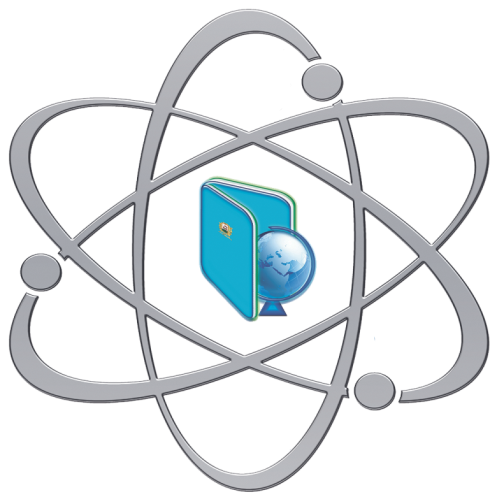 Методические рекомендации по нормативно-правовым документам для школьных библиотекУфа- 2018Методические рекомендации по нормативно-правовым документам для школьных библиотек. – Уфа: МБОУ ДО «Научно-информационно-методический центр», 2018 г. - 68 с.Составители:Хизбуллина Г.Л., методист МБОУ ДО «НИМЦ» ГО г. Уфа РБ;Шеппе О.В., руководитель РМО школьных библиотекарей ГО г. Уфа РБ.Ответственный за выпуск: Шеина О.В,	директор МБОУ ДО «НИМЦ» ГО г. Уфа РБ.    Белова Е. М, заместитель директора МБОУ ДО «НИМЦ» ГО г. Уфа РБ;.	В сборнике представлены методические рекомендации по нормативно-правовым документам для школьных библиотек общеобразовательных организаций городского округа город Уфа Республики Башкортостан.	Материалы сборника предназначены для руководителей общеобразовательных организаций и библиотекарей.Технические редакторы: Родионов И.О., Лебедева А. В., Звездина А. А.© МБОУ ДО «НИМЦ», 2018 г.ВведениеОрганизационную основу деятельности библиотек общеобразовательных организаций составляет нормативно-правовая документация. В любой библиотеке создаются документы, в которых отражаются различные стороны ее деятельности:
финансовое состояние, работа с персоналом, организация и результаты производственной деятельности, материально-техническое обеспечение и др. Работа с деловой документацией - важный аспект деятельности библиотеки. Именно документы обеспечивают реализацию управленческих функций библиотеки, в документах определяются планы деятельности, фиксируются учетные и отчетные показатели, в документах аккумулируется информация о результатах деятельности библиотеки во всем ее многообразии. От состояния работы с документами во многом зависят оперативность и качество принимаемых решений. Строгое ведение документации необходимо для того, чтобы в полной мере обеспечить персональную ответственность каждого сотрудника за ту часть работы, которая ему поручена. Каждая библиотека разрабатывает документацию с учетом своей структуры, объема, специфики задач и других особенностей. Руководство разработкой документации осуществляется администрацией общеобразовательной организации. Документы, регламентирующие деятельность библиотеки образовательной организации (далее - ОО) делятся на следующие уровни:  документы международного уровня, ориентирующие и направляющие деятельность школьных библиотек (ШБ). К этой группе относятся документы ООН, ЮНЕСКО, ИФЛА, международные соглашения и стандарты; документы федерального уровня, обосновывающие деятельность ОУ в рамках действующего законодательства. К ним относятся Федеральные законы, поправки к ним, приказы, распоряжения и письма Министерства образования и науки Российской Федерации, а также ГОСТы, кодексы, манифесты, проекты и другие акты, отражающие политику государства в области образования, культуры и информации; документы регионального уровня, регламентирующие деятельность школьных библиотек в границах субъектов Российской Федерации, к которым относятся региональные нормативные правовые и методические документы. Они разрабатываются и утверждаются местными органами законодательной и исполнительной власти и являются обязательными для исполнения на местах, а кроме того могут носить рекомендательный характер;- документы, разработанные в образовательном учреждении и утвержденные его руководителем: различные положения, правила, инструкции, планы, отчёты и другие локальные акты.Фирменный бланк общеобразовательной организации (далее - ОО)«Об утверждении списка учебников, используемых  в образовательном процессе(наименование общеобразовательной организации) г. Уфа на 2018  2019 учебный год»На основании ч.4 ст.18 Федерального закона от 29.12.2012 №273-ФЗ «Об образовании в Российской Федерации», в соответствии со статьей 28 Закона Российской Федерации от 29 декабря 2012 года № 273-ФЗ «Об образовании», приказом Министерства образования и науки Российской Федерации от 31 марта 2014 года № 253 «Об утверждении федерального перечня учебников, рекомендуемых к использованию при реализации имеющих государственную аккредитацию образовательных программ начального общего, основного общего, среднего общего образования» (зарегистрирован в Министерстве юстиции Российской Федерации 18 октября 2013 года, регистрационный № 30213), приказом Министерства образования и науки Российской Федерации от 8 июня 2015 года № 576 и от 28 декабря 2015г. № 1529 «О внесении изменений в федеральный перечень учебников, рекомендуемых к использованию при реализации имеющих государственную аккредитацию образовательных программ начального общего, основного общего, среднего общего образования, утвержденный приказом Министерства образования и науки Российской Федерации от 31 марта 2014 года № 253», приказом Министерства образования и науки Российской Федерации № 506 от 07.06.2017г. «О внесении изменений в федеральный компонент государственных образовательных стандартов начального общего, основного общего и среднего (полного) общего образования, утвержденный приказом Министерства образования Российской Федерации от 5 марта 2004 г. № 1089», приказом Министерства образования и науки Российской Федерации от 20 июня 2017 года № 581 «О внесении изменений в федеральный перечень учебников, рекомендуемых к использованию при реализации имеющих государственную аккредитацию образовательных программ начального общего, основного общего, среднего общего образования, утвержденный приказом Министерства образования и науки Российской Федерации от 31 марта 2014 года № 253», списком библиотечно-информационных ресурсов на 2018 – 2019 учебный годПРИКАЗЫВАЮ:1. Назначить ответственной за формирование общего списка федерального комплекта учебной литературы заместителя директора по учебно-воспитательной работе (ФИО).2. Утвердить список учебников, используемых в образовательном процессе (ОО) г. Уфа на 2017  2018 учебный год. (Приложение № 1)3. Утвердить список библиотечно-информационных ресурсов на 2017-2018 учебный год. (Приложение № 2)4. Утвердить список электронных образовательных ресурсов, используемых в образовательном процессе (ОО) г. Уфа на 2017  2018 учебный год. (Приложение №3)5. Педагогу-библиотекарю (ФИО):- организовать выдачу учебной литературы 4  8 сентября 2017 года и прием учебной литературы в мае 2018 года по утвержденному графику;- проводить рейды по сохранности учебников по классам 1 раз в четверть;- вести работу по межшкольному обмену учебной литературой.6. Ответственность за сохранность учебной литературы, выданной учащимся, возложить на классных руководителей 1  11 классов.7. Ответственность за выбор учебников оставляю за собой.Директор ОО					подпись				ФИОС приказом ознакомлены			подпись				ФИОПриложение № 1к приказу № ____ от «___» ______________ 20___г.Список учебников, используемых в (ОО) г. Уфана 20___ - 20___ учебный годДиректор  					подпись					     ФИОПриложение № 2к приказу № ____ от «___» ______________ 20___г.Список библиотечно-информационных ресурсов,  используемых в (ОО) г. Уфана 20____  20____ учебный год.Директор 				подпись						     ФИОПриложение № 3 к приказу   №___ от «__» ________ 20___ г.Список электронных образовательных ресурсов, используемых в (ОО) г. Уфа на 20____ - 20____ учебный годДиректор 					подпись					ФИОФирменный бланк общеобразовательной организации (далее - ОО)«Об утверждении списка учебных пособий, электронных учебных пособий,  используемых  в образовательном процессе (ОО) г. Уфа на 20___ - 20___ учебный год» На основании ч.4 ст.18 Федерального закона от 29.12.2012 №273-ФЗ «Об образовании в Российской Федерации»,  приказа Министерства образования и науки Российской Федерации от 09.06.2016 № 699 «Об утверждении перечня организаций, осуществляющих выпуск учебных пособий, которые допускаются к использованию при реализации имеющих государственную аккредитацию образовательных программ начального общего, основного общего, среднего общего образования», на основании решения педагогического совета №___ от (дата) года «Об утверждении списка учебных пособий, электронных учебных пособий учебников на 2018-2019 учебный год»ПРИКАЗЫВАЮ:1. Утвердить список учебных пособий, электронных учебных пособий ГУП РБ БИ «Китап» им. З. Биишевой, используемых в образовательном процессе МБОУ «Лицей № 106 «Содружество» г. Уфа на 2018-2019 учебный год. (Приложение 1)Назначить ответственным за соблюдение использования учебных пособий, электронных учебных пособий в ОО (ФИО), заместителя директора по учебно - воспитательной работе.Контроль за исполнением данного приказа оставляю за собой.Директор 						подпись				ФИОС приказом ознакомлена			подпись				ФИОПриложение № 1к приказу № ____ от «___» ______________ 2017 г.Список учебных пособий, электронных учебных пособий,используемых в (ОО) г. Уфа на 20____ - 20____ учебный годДиректор 					подпись					     ФИОФирменный бланк общеобразовательной организации (далее - ОО)«Об использовании учебников в образовательном процессе(ОО)  г. Уфа на 20____ - 20____  уч. г.»На основании п. 3 приказа Министерства образования и науки Российской Федерации от 31 марта 2014 г. № 253 «Об утверждении федерального перечня учебников, рекомендуемых к использованию при реализации имеющих государственную аккредитацию образовательных программ начального общего, основного общего, среднего общего образования», приказа Министерство образования и науки Российской Федерации от 26 января 2016 года № 38 «О внесении изменений в федеральный перечень учебников, рекомендуемых к использованию при реализации имеющих государственную аккредитацию образовательных программ начального общего, основного общего, среднего общего образования, утвержденный приказом Министерства образования и науки Российской Федерации от 31 марта 2014 г. № 253», приказа Министерства образования и науки Российской Федерации от 8 июня 2015 года № 576 «О внесении изменений в федеральный перечень учебников, рекомендуемых к использованию при реализации имеющих государственную аккредитацию образовательных программ начального общего, основного общего, среднего общего образования, утвержденный приказом Министерства образования и науки Российской Федерации от 31 марта 2014 г. № 253», приказа Министерства образования и науки Российской Федерации от 5 июля 2017 года № 629 «О внесении изменений в федеральный перечень учебников, рекомендуемых к использованию при реализации имеющих государственную аккредитацию образовательных программ начального общего, основного общего, среднего общего образования, утвержденный приказом Министерства образования и науки Российской Федерации от 31 марта 2014 г. № 253» ПРИКАЗЫВАЮ:1.	Использовать в образовательной деятельности по основным общеобразовательным программам  учебники из федерального перечня учебников, рекомендованных (допущенных) Министерством образования и науки Российской Федерации к использованию в образовательном процессе в общеобразовательных учреждениях на 2013/2014 учебный год, утвержденных приказом Министерства образования и науки Российской Федерации от 19 декабря 2012 г. № 1067, в течение 5 (пяти) лет (приобретенные до вступления в силу Приказа Министерства образования и науки Российской Федерации от 31 марта 2014 г. № 253). (Приложение № 1)2.	Контроль за исполнением приказа оставляю за собой.Директор 					подпись					ФИОПриложение № 1к приказу № ____ от «___» ______________ 20___ г.Список учебников, используемых в (ОО) г. Уфа на 20___ - 20___ учебный годДиректор  					подпись					     ФИОФирменный бланк общеобразовательной организации (далее - ОО)«Об утверждении бланка - заказа учебников,рекомендуемых Министерством образования и науки Российской Федерациии планируемых к использованию  в образовательном процессе(ОО) на 20__ - 20__  уч. г.»В соответствии со статьей 28 Закона Российской Федерации от 29 декабря 2012 г. № 373 «Об образовании в Российской Федерации», приказом Министерства образования и науки Российской Федерации от 5 сентября 2013 г. № 1047 «О порядке формирования федерального перечня учебников, рекомендуемых к использованию при реализации имеющих государственную аккредитацию образовательных программ начального общего, основного общего, среднего общего образования», приказом Министерства образования и науки Российской Федерации от 31 марта 2014 года № 253 «Об утверждении федерального перечня учебников, рекомендуемых к использованию при реализации имеющих государственную аккредитацию образовательных программ начального общего, основного общего, среднего общего образования», приказом Министерства образования и науки Российской Федерации от 8 июня 2015 года № 576 «О внесении изменений в федеральный перечень учебников, рекомендуемых к использованию при реализации имеющих государственную аккредитацию образовательных программ начального общего, основного общего, среднего общего образования, утвержденный приказом Министерства образования и науки Российской Федерации от 31 марта 2014 года № 253», приказом Министерства образования и науки Российской Федерации от 26 января 2016 года № 38 «О внесении изменений в федеральный перечень учебников, рекомендуемых к использованию при реализации имеющих государственную аккредитацию образовательных программ начального общего, основного общего, среднего общего образования, утвержденный приказом Министерства образования и науки Российской Федерации от 31 марта 2014 года № 253», на основании решения педагогического совета № 10 от 06.03.2018 г. «Об утверждении бланка - заказа учебников, рекомендуемых Министерством образования и науки Российской Федерации и планируемых к использованию  в образовательном процессе на 2018 - 2019 учебный год»ПРИКАЗЫВАЮ:Утвердить следующий список учебников, рекомендуемых Министерством образования и науки Российской Федерации и планируемых к использованию в образовательном процессе на 2018 - 2019 учебный год. (Приложение № 1) Составить и утвердить бланк - заказа учебников, рекомендуемых Министерством образования и науки Российской Федерации и планируемых к использованию в образовательном процессе на 2018 - 2019 учебный год. (Приложение №2)Директор						подпись				ФИОС приказом ознакомлены:             		 подпись				ФИОПриложение № 1к приказу №___  от «     » _____________ 20___ г.Список учебников, планируемых к использованиюв (ОО) на 20___ - 20___ учебный годДиректор					подпись					     ФИОПриложение 2к приказу № ____ от «      » ________________ 20___ г.Заказ учебников, рекомендуемых Министерством образования и науки Российской Федерации и планируемых к использованию в образовательном процессе на 20___ - 20___ учебный годДиректор				подпись						ФИОФирменный бланк общеобразовательной организации (далее - ОО)«Об обеспечении контроля за наличием и принятии мерк недопущению выдачи литературы с экстремистскимсодержанием читателям библиотеки ОО»На основании Федерального Закона «О библиотечном деле» от 29.12.1994 г. (с изменениями на 3 июля 2016 года, редакция, действующая с 3 октября 2016 года), Федерального закона «О противодействии экстремистской деятельности» № 114  от 27.06.2002 г. и Федерального закона «О внесении изменения в Федеральный закон «О противодействии экстремистской деятельности» от 23 ноября 2015 года № 314-ФЗПРИКАЗЫВАЮ:Усилить контроль за отсутствием литературы с экстремистским содержанием в библиотеке лицея.Не допускать выдачи литературы с экстремистским содержанием читателям библиотеки лицея.Организовать изъятие и списание из фонда библиотеки лицея литературы с экстремистским содержанием.Назначить педагога-библиотекаря (ФИО) ответственной за недопуск читателей библиотеки лицея к литературе с экстремистским содержанием и изъятие из фонда библиотеки лицея литературы с экстремистским содержанием.Контроль за выполнением приказа оставляю за собой.Директор					подпись					ФИОС приказом ознакомлена: 		подпись					ФИОФирменный бланк общеобразовательной организации (далее - ОО)«О создании комиссии контроля за наличием и принятии мерк недопущению выдачи литературы с экстремистскимсодержанием читателям библиотеки ОО»На основании Федерального Закона «О библиотечном деле» от 29.12.1994 г. (с изменениями на 3 июля 2016 года, редакция, действующая с 3 октября 2016 года),  Федерального закона «О противодействии экстремистской деятельности» № 114  от 27.06.2002 г. и Федерального закона «О внесении изменения в Федеральный закон «О противодействии экстремистской деятельности» от 23 ноября 2015 года № 314-ФЗПРИКАЗЫВАЮ:Назначить комиссию по проверке фонда библиотеки лицея об отсутствии литературы с экстремистским содержанием в составе:      председатель - педагог-библиотекарь (ФИО);      члены комиссии:      зам. директора по УВР - (ФИО).     секретарь - (ФИО).Контроль за выполнением приказа оставляю за собой.Директор					подпись					ФИОС приказом ознакомлена: 		подпись					ФИОФирменный бланк общеобразовательной организации (далее - ОО)«О проверке фонда библиотеки (ОО)»На основании Федерального Закона «О библиотечном деле» от 29.12.1994 г. (с изменениями на 3 июля 2016 года, редакция, действующая с 3 октября 2016 года),  Федерального закона «О противодействии экстремистской деятельности» № 114  от 27.06.2002 г. и Федерального закона «О внесении изменения в Федеральный закон «О противодействии экстремистской деятельности» от 23 ноября 2015 года № 314-ФЗПРИКАЗЫВАЮ:Проверить фонд библиотеки лицея на отсутствие литературы с экстремистским содержанием комиссией в составе:       председатель: педагог-библиотекарь - (ФИО);      члены комиссии:      зам. директора по УВР - (ФИО)     секретарь - (ФИО).Проводить проверку фонда библиотеки лицея на отсутствие литературы с экстремистским содержанием 1 раз в полугодие и представлять соответствующий акт на утверждение директору лицея.Контроль за выполнением приказа оставляю за собой.Директор				подпись						ФИОУтверждаюДиректор (ОО)______________________ ФИО«_____ » ______________20___ г.АКТ № ______О проверке фонда библиотеки лицея на предмет отсутствия литературы с экстремистским содержанием  от «____» _____________ 20_____ г.Учреждение: (ОО) городского округа г. Уфа Республики БашкортостанСтруктурное подразделение библиотека Материально-ответственное лицо: ФИО.Мы, нижеподписавшиеся: председатель комиссии - педагог - библиотекарь (ФИО); члены комиссии: зам. директора по УВР (ФИО), секретарь (ФИО)- составили настоящий акт о том, что нами 22 января 2018 г. была проведена проверка библиотечного фонда на предмет отсутствия запрещенной литературы экстремистской направленности согласно федеральному списку экстремистских материалов. Основанием проверки является Федеральный закон «О противодействии экстремистской деятельности» № 114 от  27 июня 2002 г. и Федеральный закон «О внесении изменений в Федеральный закон «О противодействии экстремистской деятельности» от 23 ноября 2015 года № 314-ФЗ.В результате проверки установлено:1. библиотечный фонд не содержит запрещенной литературы экстремистской направленности;2. педагог-библиотекарь (ФИО) ежемесячно знакомится и обновляет федеральный список экстремистских материалов.Председатель комиссии: 	педагог - библиотекарь _____________  ФИО	Члены комиссии:	зам. директора по УВР ______________ ФИОсекретарь                       ______________ ФИОБОЙОРО«______» _____________20____й.                              ПРИКАЗ№______     «_____» ____________ 20___г.N 
п/пНаименование предмета,    
дисциплины (модуля)в соответствии с учебным планомАвтор, название
учебной и учебно-методической  
литературыКласс1234Начальное общее образованиеНачальное общее образованиеНачальное общее образование1МатематикаСистема Д.Б.Эльконина, В.В.ДавыдоваДавыдов, В.В. Математика [Текст]: учеб. в 2-х кн. /В.В. Давыдов, С.Ф. Горбов, Г.Г. Микулина, О.В. Савельева.  М.: ВИТА-ПРЕСС, 2015.Давыдов, В.В. Математика [Текст]: учеб. в 2-х кн.  /В.В. Давыдов, С.Ф. Горбов, Г.Г. Микулина, О.В. Савельева. - М.: ВИТА-ПРЕСС, 2016.Давыдов, В.В. Математика [Текст]: учеб. в 2-х кн.  /В.В. Давыдов, С.Ф. Горбов, Г.Г. Микулина, О.В. Савельева. - М.: ВИТА-ПРЕСС, 2013.Давыдов, В.В. Математика [Текст]: учеб. в 2-х кн.  /В.В. Давыдов, С.Ф. Горбов, Г.Г. Микулина, О.В. Савельева. - М.: ВИТА-ПРЕСС, 2015.1 кл.2 кл.3 кл.4 кл.Школа РоссииМатематика [Текст]: учеб. для общеобразоват. учреждений с прил. на  электронном носителе. В 2 ч./М.И. Моро, С.И. Волкова, С.В. Степанова.  М.: Просвещение, 2013.Математика [Текст]: учеб. для общеобразоват. организаций. В 2 ч./ М.И. Моро, М.А. Бантова, Г.В. Бельтюкова и др. – М.: Просвещение, 2015.Математика [Текст]: учеб. для общеобразоват. организаций. В 2 ч./ М.И. Моро, М.А. Бантова, Г.В. Бельтюкова и др. – М.: Просвещение, 2016.Математика [Текст]: учеб. для общеобразоват. организаций. В 2 ч./ М.И. Моро, М.А. Бантова, Г.В. Бельтюкова и др. – М.: Просвещение, 2017.ПерспективаДорофеев,  Г.В. Математика [Текст]: учеб. для общеобразоват. организаций. В 2 ч./ Г.В. Дорофеев, Т.Н. Миракова, Т.Б. Бука. – М.: Просвещение, 2015.Дорофеев,  Г.В. Математика [Текст]: учеб. для общеобразоват. организаций. В 2 ч./ Г.В. Дорофеев, Т.Н. Миракова, Т.Б. Бука. – М.: Просвещение, 2016.1 кл.2 кл.3 кл.4 кл..2 кл.3 кл.3.Русский языкСистема Д.Б.Эльконина, В.В.ДавыдоваРепкин, В.В. Русский язык [Текст]: учеб./В.В. Репкин, Е.В. Восторгова.- М.:ВИТА-ПРЕСС, 2015.Ломакович, С.В. Русский язык [Текст]: учеб. для общеобразоват. организаций./С.В. Ломакович, Л.И. Тимченко.  – М.: ВИТА-ПРЕСС, 2015Репкин, В.В. Русский язык [Текст]: учеб. в 2 кн./В.В. Репкин, Е.В. Восторгова.- М.:ВИТА-ПРЕСС, 2016.Репкин, В.В. Русский язык [Текст]: учеб. в 2 кн./В.В. Репкин, Е.В. Восторгова, Т.В. Некрасова.- М.:ВИТА-ПРЕСС, 2014.Репкин, В.В. Русский язык [Текст]: учеб. в 2 кн./В.В. Репкин, Е.В. Восторгова.- М.:ВИТА-ПРЕСС, 2014.Школа РоссииРусский язык [Текст]: учеб. для общеобразоват. организаций с прил. на электрон. носителе/В.П. Канакина, В.Г. Горецкий.– М.: Просвещение, 2014.Канакина, В.П.Русский язык [Текст]: учеб. для общеобразоват. организаций. В 2 ч./В.П. Канакина,  В.Г. Горецкий.  – М.: Просвещение, 2015.Канакина, В.П.Русский язык [Текст]: учеб. для общеобразоват. организаций. В 2 ч./В.П. Канакина, В.Г. Горецкий.  – М.: Просвещение, 2016.Канакина, В.П.Русский язык [Текст]: учеб. для общеобразоват. организаций. В 2 ч./В.П. Канакина, В.Г. Горецкий.  – М.: Просвещение, 2016.1 кл.1 кл.2 кл.3 кл.4 кл.1 кл.2 кл.3 кл.4 кл.ПерспективаКлиманова, Л.Ф. Русский язык [Текст]: учеб. для общеобразоват. организаций с прил. на электрон. носителе  / Л.Ф. Климанова, Т.В. Бабушкина.– М.: Просвещение, 2015.Климанова, Л.Ф. Русский язык [Текст]: учеб. для общеобразоват. организаций с прил. на электрон. носителе  / Л.Ф. Климанова, Т.В. Бабушкина.– М.: Просвещение, 2016.2 кл.3 кл.4.Литературное чтениеСистема Д.Б.Эльконина, В.В.ДавыдоваРепкин, В.В. Букварь [Текст]: учеб. в 2-х частях/В.В. Репкин, Е.В. Восторгова, В.А. Левин.- М.:ВИТА-ПРЕСС, 2015.Ломакович, С.В. Азбука [Текст]: учеб. для общеобразоват. организаций. В 2 ч./С.В. Ломакович, Л.И. Тимченко.  – М.: ВИТА-ПРЕСС, 2015Матвеева, Е.И. Литературное чтение. Где прячется чудо? [Текст]: учеб./Е.И.Матвеева.- М.:ВИТА-ПРЕСС, 2015.Ломакович, С.В. Литературное чтение [Текст]: учеб. для общеобразоват. организаций. В 2-х ч./С.В. Ломакович, Л.И. Тимченко, К.Е. Корепова, Г.М. Грехнева. – М.: ВИТА-ПРЕСС, 2015Матвеева, Е.И. Литературное чтение.  [Текст]: учеб. в 2 кн./Е.И.Матвеева.- М.:ВИТА-ПРЕСС, 2016. Матвеева, Е.И. Литературное чтение.  [Текст]: учеб. в 2 кн./Е.И.Матвеева.- М.:ВИТА-ПРЕСС, 2014.Матвеева, Е.И. Литературное чтение.  [Текст]:учеб. в 2 кн./Е.И.Матвеева.- М.:ВИТА-ПРЕСС,  2015.Школа РоссииАзбука [Текст]: учеб. для общеобразоват. организаций с прил. на электорн.  носителе. В 2 ч./В.Г. Горецкий, В.А.Кирюшкин, Л.А. Виноградская, М.В.  Бойкина.  – М.: Просвещеение, 2015.Литературное чтение [Текст]: учеб. для общеобразоват. организаций с аудиоприл. на электрон. носителе. В 2 ч. /Л.Ф. Климанова, В.Г. Горецкий, М.В. Голованова и др. – М.: Просвещение, 2014.Литературное чтение [Текст]: учеб. для общеобразоват. организаций. В 2 ч./ Л.Ф. Климанова, В.Г. Горецкий, М.В. Голованова и др. – М.: Просвещение, 2015.Литературное чтение [Текст]: учеб. для общеобразоват. организаций. В 2 ч./ Л.Ф. Климанова, В.Г. Горецкий, М.В. Голованова и др. – М.: Просвещение, 2016.Литературное чтение [Текст]: учеб. для общеобразоват. организаций. В 2 ч./ Л.Ф. Климанова, В.Г. Горецкий, М.В. Голованова и др. – М.: Просвещение, 2016.ПерспективаЛитературное чтение [Текст]: учеб. для общеобразоват. организаций. В 2 ч./ Л.Ф. Климанова, В.Г. Горецкий, Л.А. Виноградская  – М.: Просвещение, 2015.Литературное чтение [Текст]: учеб. для общеобразоват. организаций. В 2 ч./ Л.Ф. Климанова,  Л.А. Виноградская, В.Г. Горецкий  – М.: Просвещение, 2016.1 кл.1 кл.1 кл.1 кл.2 кл.3 кл.4 кл.1 кл.1 кл.2 кл.3 кл.4 кл.2 кл.3 кл.5.Иностранный языкБыкова, К.М. Английский язык [Текст]: учеб./ К.М.Быкова, Д. Дули, М.Д. Поспелова и др. – М.: Просвещение, 2016.Быкова, К.М. Английский язык [Текст]: учеб./ К.М.Быкова, Д. Дули, М.Д. Поспелова и др. – М.: Просвещение, 2016.Быкова, К.М. Английский язык [Текст]: учеб./ К.М.Быкова, Д. Дули, М.Д. Поспелова и др. – М.: Просвещение, 2016.2 кл.3 кл.4 кл.6.Окружающий мирСистема Д.Б.Эльконина, В.В.ДавыдоваЧудинова, Е.В. Окружающий мир [Текст]: учеб. /  Е.В. Чудинова, Е.Н. Букварева. - М.: ВИТА-ПРЕСС, 2015.Чудинова, Е.В. Окружающий мир [Текст]: учеб. /  Е.В. Чудинова, Е.Н. Букварева. - М.: ВИТА-ПРЕСС, 2016.Чудинова, Е.В. Окружающий мир [Текст]: учеб. /  Е.В. Чудинова, Е.Н. Букварева. - М.: ВИТА-ПРЕСС, 2013Чудинова, Е.В. Окружающий мир [Текст]: учеб. /  Е.В. Чудинова, Е.Н. Букварева. - М.: ВИТА-ПРЕСС, 2014.Школа РоссииПлешаков,  А.А. Окружающий мир [Текст]: учеб. для  общеобразоват. организаций с  прил. на электрон.  носителе. В 2 ч./ А.А.  Плешаков. – М.: Просвещение, 2014.Плешаков, А.А. Окружающий мир [Текст]: учеб. для общеобразоват. организаций.  В 2 ч./ А.А. Плешаков.– М.: Просвещение, 2015.Плешаков,  А.А. Окружающий мир [Текст]: учеб. для общеобразоват. организаций.  В 2 ч./ А.А. Плешаков. – М.: Просвещение, 2016.Плешаков,  А.А. Окружающий мир [Текст]: учеб. для общеобразоват. организаций.  В 2 ч./ А.А. Плешаков. – М.: Просвещение, 2016.ПерспективаПлешаков,  А.А.Окружающий мир [Текст]: учеб для  общеобразоват. организаций с прил. на электрон. носителе. В 2 ч./ А.А. Плешаков, М.Ю. Новицкая. – М.: Просвещение, 2014. Плешаков,  А.А.Окружающий мир [Текст]: учеб для  общеобразоват. организаций с прил. на электрон. носителе. В 2 ч./ А.А. Плешаков, М.Ю. Новицкая. – М.: Просвещение, 2016. 1 кл.2 кл.3 кл.4 кл.1 кл.2 кл.3 кл.4 кл.2 кл.7.Основы религиозных культур и светской этики Виноградова, Н.Ф. Основы религиозных культур и светской этики  [Текст]: учебник для учащихся общеобразовательных организаций: в 2 ч./Н.Ф. Виноградова, В.И. Власенко, А.В. Поляков. – М.: Вентана-Граф, 2016.4 кл.8.МузыкаКритская,Е.Д. Музыка [Текст]: учеб. /Е.Д. Критская, Г.П. Сергеева, Т.С. Шмагина.- М.: Просвещение, 2013.Критская,Е.Д. Музыка [Текст]: учеб. /Е.Д. Критская, Г.П. Сергеева, Т.С. Шмагина.- М.: Просвещение, 2013.Критская,Е.Д. Музыка [Текст]: учеб. /Е.Д. Критская, Г.П. Сергеева, Т.С. Шмагина.- М.: Просвещение, 2013.Критская,Е.Д. Музыка [Текст]: учеб. /Е.Д. Критская, Г.П. Сергеева, Т.С. Шмагина.- М.: Просвещение, 2013.1 кл.2 кл.3 кл.4 кл.9.Физическая культураЛях, В.И.Физическая культура [Текст]: учеб. /В.И. Лях, А.А. Зданевич.- М.: Просвещение, 2014.1 - 4 кл.10.ТехнологияЛутцева, Е.А. Технология. [Текст]: учеб. /Е.А. Лутцева.- М: Вентена-Граф, 2014.Лутцева, Е.А. Технология. [Текст]: учеб. /Е.А. Лутцева.- М: Вентана-Граф, 2014.Лутцева, Е.А. Технология. [Текст]: учеб. /Е.А. Лутцева.- М: Вентана-Граф, 2014.Лутцева, Е.А. Технология. [Текст]: учеб. /Е.А. Лутцева. -  М: Вентана-Граф, 2014.Школа РоссииЛутцева Е.А.Технология. [Текст]: учеб. для общеобразоват. организаций/Е.А. Лутцева,  Т.П. Зуева. –  М.: Просвещение, 2014.Лутцева Е.А.Технология. [Текст]: учеб. для общеобразоват. организаций/Е.А. Лутцева,  Т.П. Зуева. –  М.: Просвещение, 2015.Лутцева Е.А.Технология. [Текст]: учеб. для общеобразоват. организаций/Е.А. Лутцева,  Т.П. Зуева. –  М.: Просвещение, 2016.Лутцева Е.А.Технология. [Текст]: учеб. для общеобразоват. организаций/Е.А. Лутцева,  Т.П. Зуева. –  М.: Просвещение, 2016.ПерспективаРоговцева,  Н.И. Техгология [Текст]: учеб. для общеобразоват. организаций / Н.И. Роговцева, Н.В. Богданова, И.П. Фрейтаг.  –  М.: Просвещение, 2015. Роговцева,  Н.И. Техгология [Текст]: учеб. для общеобразоват. организаций / Н.И. Роговцева, Н.В. Богданова, И.П. Фрейтаг.  –  М.: Просвещение, 2016.1 кл.2 кл.3 кл.4 кл.1 кл.2 кл.3 кл.4 кл.2 кл.3 кл.11.Изобразительное искусствоНеменская, Л.А. Изобразительное искусство. Ты изображаешь, украшаешь и строишь [Текст]: учеб./Л.А. Неменская; под ред. Б.М. Неменского.- М.: Просвещение, 2013, 2014.Коротеева, Е.И. Изобразительное искусство. Искусство и ты [Текст]: учеб. /Е.И. Коротеева; под ред. Б.М. Неменского.- М.: Просвещение, 2013, 2015. Горяева, Н.А. Изобразительное искусство. Искусство вокруг нас [Текст]: учеб. /Н.А. Горяева; под ред. Б.М. Неменского.- М.: Просвещение, 2013, 2016.Неменская, Л.А. Изобразительное искусство. Каждый народ – художник [Текст]: учеб. /Л.А. Неменская; под ред. Б.М. Неменского.- М.: Просвещение, 2013.ПерспективаШпикалова, Т.Я. Изобразительное искусство [Текст]:  учеб. для общеобразоват. организаций / Т.Я. Шпикалова, Л.В. Ершова. – 4-е изд. –  М.: Просвещение, 2015. Шпикалова, Т.Я. Изобразительное искусство [Текст]:  учеб. для общеобразоват. организаций / Т.Я. Шпикалова, Л.В. Ершова. – 4-е изд. –  М.: Просвещение, 2016.1 кл.2 кл.3 кл.4 кл.        2 кл.3 кл.Основное общее образованиеОсновное общее образованиеОсновное общее образование1.Русский язык                    Шмелев, А.Д. Русский язык [Текст]: учеб. в 2 ч. /А.Д. Шмелев, Э.А. Флоренская, Ф.Е. Габович, Л.О. Савчук, Е.Я. Шмелева; под. ред. А.Д. Шмелева.-М.: Вентана-Граф, 2015. 2017.Шмелев, А.Д. Русский язык [Текст]: учеб. в 2 ч. /А.Д. Шмелев, Э.А. Флоренская, Ф.Е. Габович, Л.О. Савчук, Е.Я. Шмелева; под. ред. А.Д. Шмелева.-М.: Вентана-Граф, 2015, 2017.Шмелев, А.Д. Русский язык [Текст]: учеб. в 2 ч. /А.Д. Шмелев, Э.А. Флоренская, Ф.Е. Габович, Л.О. Савчук, Е.Я. Шмелева; под. ред. А.Д. Шмелева.-М.: Вентана-Граф, 2017.Русский язык [Текст]: учеб. для общеобразоват. учреждений / М.М. Разумовская, С.И. Львова, В.И. Капинос и др.; под ред. М.М. Разумовской, П.А. Леканта. – М.: Дрофа, 2016. Русский язык [Текст]: учеб. для общеобразоват. учреждений / М.М. Разумовская, С.И. Львова, В.И. Капинос и др.; под ред. М.М. Разумовской, П.А. Леканта. – М.: Дрофа, 2016.5 кл.6 кл.7 кл.8 кл.9 кл.2.ЛитератураКоровина, В.Я. Литература [Текст]: учеб./В.Я. Коровина, В.П. Журавлев, В.И. Коровин и др.- М.: Просвещение,  2015, 2017.Коровина, В.Я. Литература [Текст]: учеб./ В.Я. Коровина, В.П. Журавлев, В.И. Коровин и др.- М.: Просвещение, 2016, 2017.Коровина, В.Я. Литература [Текст]: учеб. /В.Я. Коровина, В.П. Журавлев, В.И. Коровин и др.- М.: Просвещение, 2017.Коровина, В.Я. Литература [Текст]: учеб./В.Я. Коровина, В.П. Журавлев, В.И. Коровин и др.- М.: Просвещение, 2013.Коровина, В.Я. Литература [Текст]: учеб./В.Я. Коровина, В.П. Журавлев, В.И. Коровин и др.- М.: Просвещение, 2012.Литература [Текст]: В 2 ч.: учеб.- хрестоматия для общеобразоват. учреждений / авт.  сост. Т.Ф. Курдюмова. – М.: Дрофа, 2016. 5 кл.6 кл.7 кл.8 кл.8 кл. 9 кл.                                    3.Родной (русский) язык и родная (русская) литератураРусский язык [Текст]: учеб. для общеобразоват. учреждений / М.М. Разумовская, С.И. Львова, В.И. Капинос и др.; под ред. М.М. Разумовской, П.А. Леканта. – М.: Дрофа, 2014. Русский язык [Текст]: учеб. для общеобразоват. учреждений / М.М. Разумовская, С.И. Львова, В.И. Капинос и др.; под ред. М.М. Разумовской, П.А. Леканта. – М.: Дрофа, 2014. Русский язык [Текст]: учеб. для общеобразоват. учреждений / М.М. Разумовская, С.И. Львова, В.И. Капинос и др.; под ред. М.М. Разумовской, П.А. Леканта. – М.: Дрофа, 2014. Литература [Текст]: В 2 ч.: учеб.- хрестоматия для общеобразоват. учреждений / авт. – сост. Т.Ф. Курдюмова. – М.: Дрофа, 2014. Литература [Текст]: В 2 ч.: учеб.- хрестоматия для общеобразоват. учреждений/ авт. – сост. Т.Ф. Курдюмова. – М.: Дрофа, 2016. Литература [Текст]: В 2 ч.: учеб.- хрестоматия для общеобразоват. учреждений / авт. – сост.Т.Ф. Курдюмова. – М.: Дрофа, 2016. 5 кл.6 кл.7 кл.5 кл.6 кл.7 кл.4.Математика Мерзляк, А.Г. Математика [Текст]: учебник/А.Г. Мерзляк, В.Б. Полонский, М.С. Якир. – М.: ООО Издательский центр ВЕНТАНА-ГРАФ, 2016.                                                            Мерзляк, А.Г. Математика [Текст]: учебник/А.Г. Мерзляк, В.Б. Полонский, М.С. Якир. – М.: ООО Издательский центр ВЕНТАНА-ГРАФ, 2016.5 кл.6 кл.5.Математика: Алгебра Мерзляк, А.Г. Алгебра [Текст]: учебник и задачник / А.Г. Мерзляк, В.Б. Полонский, М.С. Якир.- М.: Вентана-Граф,  2017.7 кл.6.Математика: Геометрия Атанасян, Л.С. Геометрия 7-9 классы [Текст]: учеб. / Л.С. Атанасян, В.Ф. Бутузов, С.Б. Кадомцев и др.- М.: Просвещение, 2012, 2017.7 - 9 кл.7.Информатика Босова, Л.Л. Информатика [Текст]: учеб /Л.Л. Босова, А.Ю. Босова.- М.: БИНОМ. Лаборатория знаний, 2013, 2017.Босова, Л.Л. Информатика [Текст]: учеб./Л.Л. Босова, А.Ю. Босова.- М.: БИНОМ. Лаборатория знаний, 2013, 2017.Босова, Л.Л. Информатика [Текст]: учеб./Л.Л. Босова, А.Ю. Босова.- М.: БИНОМ. Лаборатория знаний, 2017.Угринович, Н.Д. Информатика и ИКТ [Текст]: учеб./ Н.Д. Угринович.- М.: БИНОМ, 2013.Семакин, И.Г. Информатика и ИКТ [Текст]: учебник / И.Г. Семакин, Л.А. Залогова, С.В. Русаков, Л.В. Шестакова. – М.: БИНОМ. Лаборатория знаний, 2013.Угринович, Н.Д. Информатика и ИКТ [Текст]: учеб./ Н.Д. Угринович.- М.: БИНОМ, 2014.Семакин, И.Г. Информатика и ИКТ. [Текст]: учебник / И.Г. Семакин, Л.А. Залогова, С.В. Русаков, Л.В. Шестакова. – М.: БИНОМ. Лаборатория знаний, 2014.5 кл.6 кл.7 кл.8 кл.8 кл.            9 кл.            9 кл.8.История Вигасин, А.А. Всеобщая история. История Древнего мира. [Текст]: учеб./А.А. Вигасин, Г.И. Годер, И.С. Свенцицкая. – М.: Просвещение, 2016, 2017.     Агибалова, Е.В. Всеобщая история. История Средних веков [Текст]: учебник/Е.В. Агибалова,  Г.М. Донской. –  М.: Просвещение, 2016, 2017.                    Арсентьев, Н.М. История России. В 2-х частях [Текст]: учеб. /  Н.М. Арсентьев, А.А. Данилов, П.С. Стефанович, и др./Под ред.  Торкунова А.В. . –  М.: Просвещение, 2016, 2017.   Арсентьев, Н.М. История России. В 2-х частях [Текст]: учеб. /  Н.М. Арсентьев, А.А. Данилов, П.С. Стефанович, и др./Под ред.  Торкунова А.В. . –  М.: Просвещение, 2017.  Юдовская, А.Я. Всеобщая история.  История Нового времени. 1500 – 1800. [Текст]: учебник/ А.Я. Юдовская,  А.П. Баранов, Л.М. Ванюшкина; под ред. А.А.Искендерова. – М.: Просвещение, 2017.                          Юдовская, А.Я. Новая история. 1800 – 1918. [Текст]: учебник/ А.Я. Юдовская,  А.П. Баранов, Л.М. Ванюшкина. – М.: Просвещение, 2013.   5 кл.6 кл.6 кл.7 кл.7 кл.8 кл.9.Обществознание Обществознание [Текст]: учеб./ Н.Ф. Виноградова, Н.И. Городецкая, Л.Ф. Иванова и др.; под ред. Л.Н. Боголюбова.- М.: Просвещение, 2015.Обществознание [Текст]: учеб./Л.Н. Боголюбов; под ред. Л.Н. Боголюбова и др.- М.: Просвещение, 2014, 2015.Обществознание [Текст]: учеб./Л.Н. Боголюбов, А.И. Матвеев и др.- М.: Просвещение, 2014.Обществознание [Текст]: учеб./Л.Н. Боголюбов, А.И. Матвеев и др.- М.: Просвещение, 2014.6 кл.7 кл.8 кл.9 кл.10.География Летягин, А.А. География. Начальный курс. [Текст]: учеб. /А.А. Летягин; под ред. В.П. Дронова. – М.: Вентана-Граф, 2015, 2017.Летягин, А.А. География. Начальный курс. [Текст]: учеб. /А.А. Летягин; под ред. В.П. Дронова. – М.: Вентана-Граф, 2016, 2017.Летягин, А.А. География. Начальный курс. [Текст]: учеб. /А.А. Летягин; под ред. В.П. Дронова. – М.: Вентана-Граф,  2017.Дронов, В.П. География России. [Текст] /В.П. Дронов, И.И. Баринова, В.Я. Ром, А.А. Лобжанидзе; под ред. В.П. Дронова.- М.: Дрофа, 2016.5 кл.6 кл.7 кл.8 кл.11.БиологияПасечник, В.В. Биология. Бактерии, грибы, растения [Текст]: учеб. /В.В. Пасечник.- М.: Дрофа, 2015, 2017.Пасечник, В. В. Биология. Многообразие покрытосеменных растений [Текст]: учеб./В.В. Пасечник. - М.: Дрофа, 2016, 2017.Латюшин, В.В. Биология. Животные [Текст]: учеб. / В.В. Латюшин, В.А.Шапкин.- М.: Дрофа, 2017.Колесов, Д. В. Биология. Человек [Текст]: учеб. / Д.В. Колесов, Р.Д. Маш, И.Н. Беляев. - М.: Дрофа, 2016.Драгомилов, А.Г. Биология [Текст]: учебник/ А.Г. Драгомилов, Р.Д. Марш. – М.: Вентана-Граф, 2013.Каменский, А.А. Биология. Введение в общую биологию и экологию [Текст]: учеб./А.А. Каменский, Е.А. Криксунов, В.В. Пасечник.-М.: Дрофа, 2017.Пономарёва, И.Н. Основы общей биологии [Текст]: учебник/И.Н. Пономарёва, О.А. Корнилова, Н.М. Чернова. – М.: Вентана-Графф, 2013.5 кл.            6 кл.7 кл.8 кл.8 кл.9 кл.9 кл.12.Физика Перышкин, А.В. Физика. [Текст]: учебник/А.В. Перышкин. – М.: Дрофа, 2017.Перышкин, А. В. Физика [Текст]: учеб./А.В. Перышкин.- М.: Дрофа, 2013.Перышкин, А.В. Физика [Текст]: учеб./А.В. Перышкин, Е.М. Гутник. - М.: Дрофа, 2013.7 кл.8 кл.9 кл.13.Химия Габриэлян, О.С. Химия. Вводный курс [Текст]: учеб./О.С. Габриэлян, Н.Г. Остроумова, А.Г. Ахлебинин. – М.: Дрофа, 2016.Кузнецова, Н.Е. Химия  [Текст]: учеб. /Н.Е. Кузнецова, И.М. Титова и др.- М.: Вентана-Граф,  2015, 2017.Кузнецова, Н.Е. Химия  [Текст]: учеб. /Н.Е. Кузнецова, И.М. Титова и др.- М.: Вентана-Граф, 2015, 2017.Габриелян, О.С. Химия.  [Текст]: учебник/ О.С. Габриелян. – М.: Дрофа, 2017.7 кл.8 кл.9 кл.9 кл.14.Английский языкВаулина, Ю.Е.  Английский язык [Текст]: учеб. /Ю.Е. Ваулина,  Д. Дули, О.Е. Подоляко и др.-М.: Просвещение, 2016.Ваулина, Ю.Е.  Английский язык [Текст]: учеб. /Ю.Е. Ваулина,  Д. Дули, О.Е. Подоляко и др.-М.: Просвещение, 2016.Ваулина, Ю.Е.  Английский язык [Текст]: учеб. /Ю.Е. Ваулина,  Д. Дули, О.Е. Подоляко и др.-М.: Просвещение, 2016.Ваулина, Ю.Е.  Английский язык [Текст]: учеб. /Ю.Е. Ваулина,  В. Эванс, Д.  Дули  и др.- М.: Просвещение,  2016.Ваулина, Ю.Е.  Английский язык [Текст]: учеб. /Ю.Е. Ваулина, В. Эванс, Д.  Дули  и др.- М.: Просвещение, 2016.5 кл.6 кл.7 кл.8 кл.9 кл.15.Второй иностранный языкШацких, В.Н.  Французский язык [Текст]: учеб. В 2-х частях /В.Н. Шацких  и др.- М.: Дрофа, 2017.5 кл.16.ОБЖСмирнов, А.Т. Основы безопасности жизнедеятельности [Текст]: учеб. /А.Т. Смирнов, Б.О. Хренников; под общ. ред. А.Т. Смирнова. – М.: Просвещение, 2014. Вангородский, С.Н. Основы безопасности жизнедеятельности [Текст]: учеб. /С.Н. Вангородский, М.И. Кузнецов, В.Н. Латчук и др. – М.:  ООО "ДРОФА", 2014.8 кл.8 кл.17.МузыкаКритская,  Е. Д. Музыка [Текст]: учеб. /Е.Д. Критская, Г.П. Сергеева, Т.С. Шмагина.- М.: Просвещение, 2014.Критская,  Е. Д. Музыка [Текст]: учеб. /Е.Д. Критская, Г.П. Сергеева, Т.С. Шмагина.- М.: Просвещение, 2014.Критская,  Е. Д. Музыка [Текст]: учеб. Е.Д. Критская, Г.П. Сергеева, Т.С. Шмагина.- М.: Просвещение, 2014.Критская,  Е. Д. Искусство [Текст]: учеб. /Е.Д. Критская, Г.П. Сергеева, И.Э. Кашекова.- М.: Просвещение, 2014.5 кл.6 кл.7 кл.8 – 9 кл.18.ТехнологияТехнология. [Текст]:  учеб. /Н.В. Синица, П.С. Самородский, В.Д. Симоненко.- М.: Вентана-Граф, 2014, 2015.Технология. [Текст]:  учеб. /Н.В. Синица, П.С. Самородский, В.Д. Симоненко.- М.: Вентана-Граф, 2015, 2016.Технология. [Текст]:  учеб. /Н.В. Синица, П.С. Самородский, В.Д. Симоненко.- М.: Вентана-Граф, 2017.Технология. [Текст]:  учеб. /Н.В. Синица, П.С. Самородский, В.Д. Симоненко.- М.: Вентана-Граф, 2013, 2014.Технология. [Текст]:  учеб. /Н.В. Синица, П.С. Самородский, В.Д. Симоненко.- М.: Вентана-Граф, 2013, 2014.5 кл.6 кл.7 кл.8 кл.9 кл.19.Изобразительное искусствоГоряева, Н.А. Изобразительное искусство. Декоративно-прикладное искусство в жизни человека [Текст]:  учеб. /Н.А. Горяева, О.В. Островская. Под ред. Б.М. Неменского.- М.: Просвещение, 2013.Неменская, Л.А. Изобразительное искусство. Искусство в жизни человека [Текст]:  учеб. /Л.А. Неменская. Под ред. Б.М. Неменского.- М.: Просвещение, 2013.Питерских, А.С. Изобразительное искусство. Дизайн и архитектура в жизни человека [Текст]:  учеб. /А.С. Питерских, Г.Е. Гуров. Под ред. Б.М. Неменского.- М.: Просвещение, 2013.Питерских, А.С. Изобразительное искусство. Изобразительное искусство в театре, кино, на телевидении [Текст]:  учеб. /А.С. Питерских. Под ред. Б.М. Неменского.- М.: Просвещение, 2013.5 кл.6 кл.7 кл.8 кл.20.Физическая культураФизическая культура [Текст]: учеб. /М.Я. Виленский, И.М. Туревский, Т.Ю. Торочкова и др.; под. ред. М.Я. Виленского.- М.: Просвещение, 2015.Лях, В.И. Физическая культура [Текст]: учеб. /В.И. Лях, А.А. Зданевич.- М.: Просвещение, 2014.5 – 7  кл.8 - 9 кл.21.Основы духовно-нравственной культуры народов РоссииВиноградова, Н.Ф. Основы религиозных культур и светской этики [Текст]: учебник для учащихся общеобразовательных организаций./Н.Ф. Виноградлва, В.И. Власенко, А.В. Поляков. - М.: Вентана-Граф, 2016.5 кл.3.Среднее (полное) общееСреднее (полное) общееСреднее (полное) общее1.Русский языкГольцова, Н.Г. Русский язык [Текст]: учеб. / Н.Г. Гольцова, И.В. Шамшин, М. А. Мищерина. – М.: Русское слово, 2015.Власенков, А.И. Русский язык [Текст]: учеб.  /А.И. Власенков, Л.М. Рыбченкова. – М.: Просвещение, 2013. 10 - 11 кл.10 - 11 кл.2.Литература Сахаров, В.И. Русский язык и литература. Литература [Текст]: учеб. в 2 ч. /В.И. Сахаров, С.А. Зинин.- М.: Русское слово - учебник, 2013.Зинин, С.А., Чалмаев, В.А. Русский язык и литература. Литература [Текст]: учеб. в 2 ч./С.А.Зинин, В.А. Чалмаев, - М.: Русское слово - учебник, 2014.10 кл.11 кл.3.Родной (русский) язык и литератураВласенков, А.И. Русский язык [Текст]: учеб./А.И. Власенков, Л.М. Рыбченкова. – М.: Просвещение, 2013.Бабайцева, В.В. Русский язык [Текст]: учеб. /В.В. Бабайцева. - М.: Дрофа, 2013.10 кл.11 кл.6.Геометрия Атанасян, Л.С. Геометрия [Текст]: учеб. /Л.С. Атанасян, В.Ф. Бутузов, С.Б. Кадомцев и др.- М.: Просвещение, 2013.Потоскуев, Е.В. Геометрия [Текст]: учебник и задачник (профильный уровень) /Е.В. Потоскуев, Л.И. Звавич.- М.: Дрофа, 2013.Потоскуев, Е.В. Геометрия [Текст]: учебник и задачник (профильный уровень) /Е.В. Потоскуев, Л.И. Звавич.- М.: Дрофа, 2013.10-11 кл.10 кл.11 кл7.Информатика и ИКТПолякова, К.Ю.. Информатика. [Текст]: учеб. (углубленный уровень) в 2 ч. /К.Ю. Поляков, Е.А. Еремин.- М.:БИНОМ. Лаборатория знаний, 2015.Полякова, К.Ю.. Информатика. [Текст]: учеб. (углубленный уровень) в 2 ч. /К.Ю. Поляков, Е.А. Еремин.- М.:БИНОМ. Лаборатория знаний, 2015.Семакин,  И.Г. Информатика и ИКТ. Базовый уровень  [Текст]: учебник / И.Г. Семакин, Е.К. Хеннер. - М . : БИНОМ. 2013.10 кл.10 кл.11 кл.8.История Волобуев, О.В. История. Всеобщая история [Текст]: базовый и углубленный уровни: учеб./О.В. Волобуев, А.А. Митрофанов, М.В. Пономарев.- М.: Дрофа, 2015.Россия в мире [Текст]: учеб./О.В. Волобуев, В.А. Клоков, М.В. Пономарев, В.А. Рогожкин.- М.: Дрофа, 2016.Россия в мире [Текст]: базовый уровень: учеб. /О.В. Волобуев, В.А. Клоков, М.В. Пономарев, В.А. Рогожкин. - М.: Дрофа, 2015.10 кл.10 кл.11 кл.9.Обществознание Обществознание [Текст]: учеб.:базовый уровень/Л.Н. Боголюбов, Ю.И. Аверьянов, А.В. Белявский и др.;  под ред. Л.Н. Боголюбова.- М.: Просвещение,  2015.Боголюбов, Л.Н. Обществознание [Текст]: учеб.: профильный уровень/Л.Н. Боголюбов, А.Ю. Лазебникова, А.Т. Кинкулькин и др.; под ред. Л.Н. Боголюбова.- М.: Просвещение, 2013.Обществознание [Текст]: учеб.:базовый уровень/Л.Н. Боголюбов, Ю.И. Аверьянов и др. - М.: Просвещение, 2012, 2014.Боголюбов, Л.Н. Обществознание [Текст]: учеб.: профильный уровень/Л.Н. Боголюбов, А.Ю. Лазебникова, А.Т. Кинкулькин и др.;под ред. Л.Н. Боголюбова.- М.: Просвещение, 2013. 10 кл.10 кл.11 кл.11 кл.10.География Максаковский, В. П. География. Экономическая и социальная география мира [Текст]: учеб./В.П. Максаковский.- М.: Просвещение,  2014.Холина, В.Н. География [Текст]: учеб.: углубленный уровень. - М.: Дрофа, 2015.10 - 11 кл.10 кл.11.Биология Каменский, А.А. Биология. Общая биология [Текст]: учеб./А.А. Каменский, Е.А. Криксунов, В.В. Пасечник.- М.:  Дрофа,  2014.Захаров, В.Б. Биология. Общая биология. Углубленный уровень [Текст]: учеб. /В.Б. Захаров.- М.: Дрофа, 2014.Пономарёва, И.Н. Общая биология [Текст]: учебник для 10 класса. / И.Н. Пономарёва, О.А. Корнилова, Т.Е. Лощилина. - М.: Вентана-Граф,  2014.Пономарева, И.Н. Общая биология [Текст]: учебник для общеобразовательных учреждений / И.Н. Пономарева, О.А. Корнилова, Т.Е. Лощилина, П.В. Ижевский. Под ред.  проф.  И.Н. Пономаревой.  - М.: Вентана-Граф, 2014.Захаров, В.Б. Биология. Общая биология. Углубленный уровень [Текст]: учеб. /В.Б. Захаров.- М.: Дрофа, 2014.10 - 11 кл.10 кл.10 кл.11 кл.11 кл.12.Физика Мякишев, Г.Я.  Физика [Текст]: учеб. с прил. на электрон. носителе (базовый уровень)/Г.Я. Мякишев, Б.Б. Буховцев и др.- М.: Просвещение, 2014.Кабардин, О.Ф. Физика [Текст]: учеб.: профильный уровень /О.Ф. Кабардин, В.А. Орлов, Э.Е. Эвенчик: под ред. А.А. Пинского, О.Ф. Кабардин.- М.: Просвещение, 2013.Мякишев, Г.Я.  Физика [Текст]: учеб. с прил. на электрон. носителе (базовый уровень)/Г.Я. Мякишев, Б.Б. Буховцев и др.- М.: Просвещение, 2014.Глазунов, А.Т. Физика [Текст]: учеб.:профильный уровень/А.Т. Глазунов, О.Ф.Кабардин, А.Н. Малинин и др.: под ред. А.А. Пинского, О.Ф. Кабардин.- М.: Просвещение, 2014.10 кл.10 кл.11 кл.           11 кл.13.Астрономия Чаругин, В.М. Астрономия [Текст]: учеб./В.М. Чаругин.- М.: Просвещение, 2017.10-11 кл.14.ХимияГабриелян, О.С. Химия. Углубленный уровень [Текст]: учеб. /О.С. Габриелян. - М.: Дрофа, 2014.Габриелян, О.С. Химия. Базовый уровень [Текст]: учеб. /О.С. Габриелян. - М.: Дрофа, 2014.Габриелян, О.С. Химия. Углубленный уровень [Текст]: учеб. /О.С. Габриелян. - М.: Дрофа, 2014.Габриелян, О.С. Химия. Базовый уровень [Текст]: учеб. /О.С. Габриелян. - М.: Дрофа, 2013, 2014.10 кл.10 кл.11 кл.11 кл.15.Английский языкАфанасьева, О.В.  Английский язык [Текст]: учеб. /О.В. Афанасьева, И.В. Михеева, В. Эванс и др.- М.: Просвещение, 2013.Афанасьева, О.В.  Английский язык [Текст]: учеб. /О.В. Афанасьева, И.В. Михеева, В. Эванс и др.- М.: Просвещение, 2013.10 кл.11 кл.16.Экономика Иванов, С.И. Экономика. (Основы экономической теории) [Текст]: учеб. (углубленный уровень) /С.И. Иванов, А.Я. Линьков. - М.: ВИТА-ПРЕСС, 2015.10 - 11 кл.17.ОБЖЛатчук, В.Н. Основы безопасности жизнедеятельности [Текст]: учеб./ В.Н. Латчук, В. В. Марков, С.К. Миронов.- М.: Дрофа,  2013.Латчук, В.Н. Основы безопасности жизнедеятельности [Текст]: учеб./ В.Н. Латчук, В. В. Марков, С.К. Миронов.- М.: Дрофа, 2013.10 кл.11 кл.18.ТехнологияСимоненко,  В.Д. Технология:базовый уровень [Текст]:  учебник для учащихся общеобразовательных учреждений / В.Д. Симоненко, О.П. Очинин, Н.В. Матяш; под ред. В.Д. Симоненко. - М.: Вентана-Граф, 2013. 10 - 11 кл.19.Физическая культураЛях, В.И. Физическая культура [Текст]: учеб./В.И. Лях, А.А. Зданевич.- М.: Просвещение, 2013.10 - 11 кл.N 
п/пУровень, ступень образования,
вид образова-тельной     
программы          
(основная/дополнитель-ная),  
направление подготовки,   
специаль-ность, профессия,  
наименова-ние предмета,    
дисциплины (модуля) в    
соответствии с учебным планомАвтор, название, место издания, издательство,  
год издания  учебной и    
учебно- методической  литературыКол-во экз.Число     
обуч-ся,
одновре-менно 
изучаю-щих   
предмет,   
дисцип-лину  
(модуль)%12345Начальное общее образованиеНачальное общее образованиеНачальное общее образованиеНачальное общее образованиеНачальное общее образование1.Математика                  Система Д.Б.Эльконина, В.В.ДавыдоваДавыдов, В.В. Математика [Текст]: учеб. в 2-х кн./В.В. Давыдов, С.Ф. Горбов, Г.Г. Микулина, О.В. Савельева. - М.: ВИТА-ПРЕСС,  2016.Давыдов, В.В. Математика [Текст]: учеб. в 2-х кн./В.В. Давыдов, С.Ф. Горбов, Г.Г. Микулина, О.В. Савельева. - М.: ВИТА-ПРЕСС, 2016.Давыдов, В.В. Математика [Текст]: учеб. в 2-х кн./В.В. Давыдов, С.Ф. Горбов, Г.Г. Микулина, О.В. Савельева. - М.: ВИТА-ПРЕСС, 2013.Давыдов, В.В. Математика [Текст]: учеб. в 2-х кн./В.В. Давыдов, С.Ф. Горбов, Г.Г. Микулина, О.В. Савельева. - М.: ВИТА-ПРЕСС, 2015. 1кл.-1102кл. - 903 кл. - 904 кл. - 951кл. - 1052кл. - 863 кл. - 714 кл. - 92100%100%100%100%Школа РоссииМатематика [Текст]: учеб. для общеобразоват. учреждений с прил. на  электронном носителе. В 2 ч. /М.И. Моро, С.И. Волкова, С.В. Степанова. – М.: Просвещение, 2013.Математика [Текст]: учеб. для общеобразоват. организаций. В 2 ч./ М.И. Моро, М.А. Бантова, Г.В. Бельтюкова и др. - М.: Просвещение, 2015.Математика [Текст]: учеб. для общеобразоват. организаций. В 2 ч./ М.И. Моро, М.А. Бантова, Г.В. Бельтюкова и др. - М.: Просвещение, 2016.Математика [Текст]: учеб. для общеобразоват. организаций. В 2 ч./ М.И. Моро, М.А. Бантова, Г.В. Бельтюкова и др. - М.: Просвещение, 2017.ПерспективаДорофеев,  Г.В. Математика [Текст]: учеб. для общеобразоват. организаций. В 2 ч./ Г.В. Дорофеев, Т.Н. Миракова, Т.Б. Бука. - М.: Просвещение, 2015.Дорофеев,  Г.В. Математика [Текст]: учеб. для общеобразоват. организаций. В 2 ч./ Г.В. Дорофеев, Т.Н. Миракова, Т.Б. Бука. - М.: Просвещение, 2016.1кл. - 672кл. - 903 кл. - 654 кл. - 652 кл. - 353 кл. - 35Всего:7421кл. - 652кл. - 473 кл. - 584 кл. - 612кл. - 323 кл. - 29Всего:646100%100%100%100%100%100%2.Русский языкСистема Д.Б. Эльконина, В.В. ДавыдоваРепкин, В.В. Русский язык [Текст]: учеб. /В.В. Репкин, Е.В. Восторгова.- М.:ВИТА-ПРЕСС, 2015.Ломакович, С.В. Русский язык [Текст]: учеб. для общеобразоват. организаций. / С.В. Ломакович, Л.И. Тимченко.  - М.: ВИТА-ПРЕСС, 2015.Репкин, В.В. Русский язык [Текст]: учеб. в 2 кн. /В.В. Репкин, Е.В. Восторгова.- М.:ВИТА-ПРЕСС, 2016.Репкин, В.В. Русский язык [Текст]: учеб. в 2 кн. /В.В. Репкин, Е.В. Восторгова, Т.В. Некрасова.- М.:ВИТА-ПРЕСС, 2014.Репкин, В.В. Русский язык [Текст]: учеб. в 2 кн. /В.В. Репкин, Е.В. Восторгова.- М.:ВИТА-ПРЕСС, 2014.1кл. - 901 кл. - 252кл. - 903 кл. - 904 кл. - 951кл. - 801 кл. - 252кл. - 863 кл. - 714 кл. - 92100%100%100%100%100%Школа РоссииРусский язык [Текст]: учеб. для общеобразоват. организаций с прил. на электрон. носителе  / В.П. Канакина, В.Г. Горецкий.- М.: Просвещение, 2014.Канакина, В.П.Русский язык [Текст]: учеб. для общеобразоват. организаций. В 2 ч./ В.П. Канакина, В.Г. Горецкий.  - М.: Просвещение, 2015.Канакина, В.П.Русский язык [Текст]: учеб. для общеобразоват. организаций. В 2 ч./ В.П. Канакина, В.Г. Горецкий.  - М.: Просвещение, 2016.Канакина, В.П.Русский язык [Текст]: учеб. для общеобразоват. организаций. В 2 ч./ В.П. Канакина, В.Г. Горецкий.  - М.: Просвещение, 2016.ПерспективаКлиманова, Л.Ф. Русский язык [Текст]: учеб. для общеобразоват. организаций с прил. на электрон. носителе/Л.Ф. Климанова, Т.В. Бабушкина.- М.: Просвещение, 2015.Климанова, Л.Ф. Русский язык [Текст]: учеб. для общеобразоват. организаций с прил. на электрон. носителе /Л.Ф. Климанова, Т.В. Бабушкина.- М.: Просвещение, 2016.1 кл. - 67                  2кл. - 903 кл. - 654 кл. - 652 кл. - 353 кл. - 35Всего: 7471кл. - 652кл. - 473 кл. - 584 кл. - 612кл. - 323 кл. - 29Всего: 646100%100%100%100%100%100%4.Литературное чтениеСистемаД.Б. Эльконина, В.В. ДавыдоваРепкин, В.В. Букварь [Текст]: учеб. в 2-х частях/В.В. Репкин, Е.В. Восторгова, В.А. Левин.-М.:ВИТА-ПРЕСС, 2015.Ломакович, С.В. Азбука [Текст]: учеб. для общеобразоват. организаций. В 2 ч./С.В. Ломакович, Л.И. Тимченко. - М.: ВИТА-ПРЕСС, 2015.Матвеева, Е.И. Литературное чтение. Где прячется чудо? [Текст]: учеб. / Е.И.Матвеева.- М.:ВИТА-ПРЕСС, 2015.Ломакович, С.В. Литературное чтение [Текст]: учеб. для общеобразоват. организаций. В 2-х ч. /С.В. Ломакович, Л.И. Тимченко, К.Е. Корепова, Г.М. Грехнева.  - М.: ВИТА-ПРЕСС, 2015.Матвеева, Е.И. Литературное чтение.  [Текст]: учеб. в 2 кн./Е.И.Матвеева.- М.:ВИТА-ПРЕСС, 2016. Матвеева, Е.И. Литературное чтение.  [Текст]: учеб. в 2 кн. /Е.И.Матвеева.- М.:ВИТА-ПРЕСС, 2014.Матвеева, Е.И. Литературное чтение.  [Текст]: учеб. в 2 кн./Е.И.Матвеева.- М.:ВИТА-ПРЕСС,  2015.Школа РоссииАзбука [Текст]: учеб. для общеобразоват. организаций с прил. на электорн.  носителе. В 2 ч. /В.Г. Горецкий, В.А.Кирюшкин, Л.А. Виноградская, М.В.  Бойкина.  - М.: Просвещеение, 2014.Литературное чтение [Текст]: учеб. для общеобразоват. организаций с аудиоприл. на электрон. носителе. В 2 ч. /Л.Ф. Климанова, В.Г. Горецкий, М.В. Голованова и др. - М.: Просвещение, 2014.Литературное чтение [Текст]: учеб. для общеобразоват. организаций . В 2 ч./ Л.Ф. Климанова, В.Г. Горецкий, М.В. Голованова и др. - М.: Просвещение, 2015.Литературное чтение [Текст]: учеб. для общеобразоват. организаций . В 2 ч./ Л.Ф. Климанова, В.Г. Горецкий, М.В. Голованова и др. - М.: Просвещение, 2016.Литературное чтение [Текст]: учеб. для общеобразоват. организаций. В 2 ч./ Л.Ф. Климанова, В.Г. Горецкий, М.В. Голованова и др. - М.: Просвещение, 2016.ПерспективаЛитературное чтение [Текст]: учеб. для общеобразоват. организаций. В 2 ч./ Л.Ф. Климанова, В.Г. Горецкий, Л.А. Виноградская  - М.: Просвещение, 2015.Литературное чтение [Текст]: учеб. для общеобразоват. организаций. В 2 ч./ Л.Ф. Климанова,  Л.А. Виноградская, В.Г. Горецкий  - М.: Просвещение, 2016.1кл. - 901 кл. - 251кл. - 901 кл. - 252кл. - 903 кл. - 904 кл. - 951 кл. - 671кл. - 672кл. - 903 кл. - 654 кл. - 652 кл. - 353 кл. - 35Всего: 7471кл. - 801 кл. - 251кл. - 801 кл. - 252кл. - 863 кл. - 714 кл. - 921 кл. - 651кл. - 652кл. - 473 кл. - 584 кл. - 612кл. - 323 кл. - 29Всего: 646100%100%100%100%100%100%100%100%100%100%100%100%100%100%5.Иностранный языкБыкова, К.М. Английский язык [Текст]: учеб./ К.М. Быкова, Д. Дули, М.Д. Поспелова и др. - М.: Просвещение, 2016.Быкова, К.М. Английский язык [Текст]: учеб.  / К.М. Быкова, Д. Дули, М.Д. Поспелова и др. - М.: Просвещение, 2016.Быкова, К.М. Английский язык [Текст]: учеб.  / К.М. Быкова, Д. Дули, М.Д. Поспелова и др. - М.: Просвещение, 2016.2 кл.-1653 кл.- 158 4 кл-153Всего: 4762 кл.-1653 кл.- 158 4 кл-153Всего: 476100%100%100%6.Окружающий мирСистема Д.Б.Эльконина, В.В.ДавыдоваЧудинова, Е.В. Окружающий мир [Текст]: учеб. /  Е.В. Чудинова, Е.Н. Букварева. - М.: ВИТА-ПРЕСС, 2015.Чудинова, Е.В. Окружающий мир [Текст]: учеб. /  Е.В. Чудинова, Е.Н. Букварева. - М.: ВИТА-ПРЕСС, 2016.Чудинова, Е.В. Окружающий мир [Текст]: учеб. /  Е.В. Чудинова, Е.Н. Букварева. - М.: ВИТА-ПРЕСС, 2013Чудинова, Е.В. Окружающий мир [Текст]: учеб. /  Е.В. Чудинова, Е.Н. Букварева. - М.: ВИТА-ПРЕСС, 2014.Школа РоссииПлешаков,  А.А. Окружающий мир [Текст]: учеб. для  общеобразоват. организаций с  прил. на электрон.  носителе. В 2 ч./ А.А.  Плешаков. - М.: Просвещение, 2014.Плешаков,  А.А. Окружающий мир [Текст]: учеб. для общеобразоват. организаций.  В 2 ч./ А.А. Плешаков.- М.: Просвещение, 2015.Плешаков,  А.А. Окружающий мир [Текст]: учеб. для общеобразоват. организаций.  В 2 ч./ А.А. Плешаков. - М.: Просвещение, 2016.Плешаков,  А.А. Окружающий мир [Текст]: учеб. для общеобразоват. организаций.  В 2 ч./А.А. Плешаков. - М.: Просвещение, 2016.   ПерспективаПлешаков,  А.А.Окружающий мир [Текст]: учеб для  общеобразоват. организаций с прил. на электрон. носителе. В 2 ч./ А.А. Плешаков, М.Ю. Новицкая. - М.: Просвещение, 2014. Плешаков,  А.А.Окружающий мир [Текст]: учеб для  общеобразоват. организаций с прил. на электрон. носителе. В 2 ч./ А.А. Плешаков, М.Ю. Новицкая. - М.: Просвещение, 2016. 1кл.-1102кл. - 903 кл. - 904 кл. - 951кл. - 672кл. - 903 кл. - 654 кл. - 652 кл. - 353 кл. - 35Всего:7421кл. - 1052кл. - 863 кл. - 714 кл. - 921кл. - 652кл. - 473 кл. - 584 кл. - 612кл. - 323 кл. - 29Всего:646100%100%100%100%100%100%100%100%100%100%7.Основы духовно-нравствен-ной культуры народов России Виноградова, Н.Ф. Основы религиозных культур и светской этики  [Текст]: учебник для учащихся общеобразовательных организаций: в 2 ч./ Н.Ф. Виноградлва, В.И. Власенко, А.В. Поляков. – М.: Вентана-Граф, 2016.4 кл.-160Всего: 1604 кл. - 153Всего: 153100%8.МузыкаКритская,Е.Д. Музыка [Текст]: учеб./Е.Д. Критская, Г.П. Сергеева, Т.С. Шмагина.- М.:Просвещение, 2013.Критская,Е.Д. Музыка [Текст]: учеб./Е.Д. Критская, Г.П. Сергеева, Т.С. Шмагина.- М.:Просвещение, 2013.Критская,Е.Д. Музыка [Текст]: учеб./Е.Д. Критская, Г.П. Сергеева, Т.С. Шмагина.- М.:Просвещение, 2013.Критская,Е.Д. Музыка [Текст]: учеб./Е.Д. Критская, Г.П. Сергеева, Т.С. Шмагина.- М.:Просвещение, 2013.1кл. - 202кл. - 203 кл. - 204 кл. - 20Всего: 801кл. - 1702кл. - 1653 кл. - 1794 кл. - 153Всего: 667100%100%100%100%9.Физическая культураЛях, В.И. Физическая культура [Текст]: учеб. /В.И. Лях, А.А. Зданевич.- М.: Просвещение, 2014.1-4кл.-30Всего: 301кл. - 1702кл. - 1653 кл. - 1794 кл. - 153Всего: 667100%10.ТехнологияЛутцева, Е.А. Технология. [Текст]: учеб. /Е.А. Лутцева.- М: Вентена-Граф, 2014.Лутцева, Е.А. Технология. [Текст]: учеб. /Е.А. Лутцева.- М: Вентана-Граф, 2014.Лутцева, Е.А. Технология. [Текст]: учеб. /Е.А. Лутцева.- М: Вентана-Граф, 2014.Лутцева, Е.А. Технология. [Текст]: учеб. /Е.А. Лутцева. -  М: Вентана-Граф, 2014.Школа РоссииЛутцева Е.А. Технология. [Текст]: учеб. для общеобразоват. организаций/Е.А. Лутцева,  Т.П. Зуева. -  М.: Просвещение, 2014.Лутцева Е.А. Технология. [Текст]: учеб. для общеобразоват. организаций/Е.А. Лутцева,  Т.П. Зуева. -  М.: Просвещение, 2015.Лутцева Е.А.Технология. [Текст]: учеб. для общеобразоват. организаций/Е.А. Лутцева,  Т.П. Зуева. -  М.: Просвещение, 2016.Лутцева Е.А.Технология. [Текст]: учеб. для общеобразоват. организаций/Е.А. Лутцева,  Т.П. Зуева. -  М.: Просвещение, 2016.ПерспективаРоговцева,  Н.И. Технология [Текст]: учеб. для общеобразоват. организаций / Н.И. Роговцева, Н.В. Богданова, И.П. Фрейтаг.  -  М.: Просвещение, 2015. Роговцева,  Н.И. Техгология [Текст]: учеб. для общеобразоват. организаций / Н.И. Роговцева, Н.В. Богданова, И.П. Фрейтаг.  -  М.: Просвещение, 2016.1кл. - 602кл. - 603 кл. - 604 кл. - 601кл. - 402кл. - 403 кл. - 404 кл. - 602кл. - 203 кл. - 15Всего:4551кл. - 1052кл. - 863 кл. - 714 кл. - 921кл. - 652кл. - 473 кл. - 584 кл. - 612кл. - 323 кл. - 29Всего:646100%100%100%100%100%100%100%100%100%100%11.Изобразительное искусствоНеменская, Л.А. Изобразительное искусство. Ты изображаешь, украшаешь и строишь [Текст]: учеб./ Л.А. Неменская; под ред. Б.М. Неменского.- М.: Просвещение, 2013, 2014.Коротеева, Е.И. Изобразительное искусство. Искусство и ты [Текст]: учеб. /Е.И. Коротеева; под ред. Б.М. Неменского.- М.: Просвещение, 2013, 2015. Горяева, Н.А. Изобразительное искусство. Искусство вокруг нас [Текст]: учеб. /Н.А. Горяева; под ред. Б.М. Неменского.- М.: Просвещение, 2013, 2016.Неменская, Л.А. Изобразительное искусство. Каждый народ - художник [Текст]: учеб. /Л.А. Неменская; под ред. Б.М. Неменского.- М.: Просвещение, 2013.ПерспективаШпикалова, Т.Я. Изобразительное искусство [Текст]:  учеб. для общеобразоват. организаций / Т.Я. Шпикалова, Л.В. Ершова. - 4-е изд. –  М.: Просвещение, 2015. Шпикалова, Т.Я. Изобразительное искусство [Текст]:  учеб. для общеобразоват. организаций / Т.Я. Шпикалова, Л.В. Ершова. - 4-е изд. -  М.: Просвещение, 2016.1кл. -1002кл. -1003 кл.-1004 кл.-1002кл. - 203 кл. - 15Всего: 4351кл. - 1702кл. - 1333 кл. - 1294 кл. - 1532кл. - 323 кл. - 29Всего: 646100%100%100%100%100%100%2. Основное общее образованиеОсновное общее образованиеОсновное общее образованиеОсновное общее образование1.Русский язык                    Шмелев, А.Д. Русский язык [Текст]: учеб. в 2 ч./А.Д. Шмелев, Э.А. Флоренская, Ф.Е. Габович, Л.О. Савчук, Е.Я. Шмелева; под. ред. А.Д. Шмелева.-М.: Вентана-Граф, 2015. 2017.Шмелев, А.Д. Русский язык [Текст]: учеб. в 2 ч./А.Д. Шмелев, Э.А. Флоренская, Ф.Е. Габович, Л.О. Савчук, Е.Я. Шмелева; под. ред. А.Д. Шмелева.-М.: Вентана-Граф, 2015, 2017.Шмелев, А.Д. Русский язык [Текст]: учеб. в 2 ч./А.Д. Шмелев, Э.А. Флоренская, Ф.Е. Габович, Л.О. Савчук, Е.Я. Шмелева; под. ред. А.Д. Шмелева.-М.: Вентана-Граф, 2017.Русский язык [Текст]: учеб. для общеобразоват. учреждений / М.М. Разумовская, С.И. Львова, В.И. Капинос и др.; под ред. М.М. Разумовской, П.А. Леканта. - М.: Дрофа, 2015. Русский язык [Текст]: учеб. для общеобразоват. учреждений/М.М. Разумовская, С.И. Львова, В.И. Капинос и др.; под ред. М.М. Разумовской, П.А. Леканта. - М.: Дрофа, 2016. 5 кл.-1606 кл.-1607 кл.-1608 кл.- 579 кл. - 50Всего:5875 кл. - 1416 кл. - 1517 кл. - 1158 кл.- 559 кл. - 42Всего: 504100%100%100%100%100%2.ЛитератураКоровина, В.Я. Литература [Текст]: учеб. /В.Я. Коровина,В.П. Журавлев, В.И. Коровин и др.- М.: Просвещение, 2015, 2017.Коровина, В.Я. Литература [Текст]: учеб. /В.Я. Коровина, В.П. Журавлев, В.И. Коровин и др.- М.: Просвещение, 2016, 2017.Коровина, В.Я. Литература [Текст]: учеб. /В.Я. Коровина, В.П. Журавлев, В.И. Коровин и др.- М.: Просвещение, 2017.Коровина, В.Я. Литература [Текст]: учеб. /В.Я. Коровина, В.П. Журавлев, В.И. Коровин и др.- М.: Просвещение, 2013.Литература [Текст]: В 2 ч.: учеб.- хрестоматия для общеобразоват. учреждений/авт. - сост. Т.Ф. Курдюмова. - М.: Дрофа, 2016. Коровина, В.Я. Литература [Текст]: учеб.  /В.Я. Коровина, В.П. Журавлев, В.И. Коровин и др.- М.: Просвещение, 2012.Литература [Текст]: В 2 ч.: учеб.- хрестоматия для общеобразоват. учреждений / авт. - сост. Т.Ф. Курдюмова. - М.: Дрофа, 2016. 5 кл.-1606 кл.-1607 кл.-1608 кл. - 908 кл.- 579 кл. -909 кл. - 50Всего:7675 кл. - 1416 кл. - 1517 кл. - 1158 кл. - 898 кл.- 559 кл. - 849 кл. - 42Всего: 677100%100%100%100%100%100%100%3.Родной (русский) язык и родная (русская) литератураРусский язык [Текст]: учеб. для общеобразоват. учреждений / М.М. Разумовская, С.И. Львова, В.И. Капинос и др.; под ред. М.М. Разумовской, П.А. Леканта. - М.: Дрофа, 2014. Русский язык [Текст]: учеб. для общеобразоват. учреждений / М.М. Разумовская, С.И. Львова, В.И. Капинос и др.; под ред. М.М. Разумовской, П.А. Леканта. - М.: Дрофа, 2014. Русский язык [Текст]: учеб. для общеобразоват. учреждений / М.М. Разумовская, С.И. Львова, В.И. Капинос и др.; под ред. М.М. Разумовской, П.А. Леканта. - М.: Дрофа, 2014. Литература [Текст]: В 2 ч.: учеб.- хрестоматия для общеобразоват. учреждений / авт. - сост. Т.Ф. Курдюмова. - М.: Дрофа, 2014. Литература [Текст]: В 2 ч.: учеб.- хрестоматия для общеобразоват. учреждений / авт. - сост. Т.Ф. Курдюмова. - М.: Дрофа, 2016. Литература [Текст]: В 2 ч.: учеб.- хрестоматия для общеобразоват. учреждений / авт. - сост. Т.Ф. Курдюмова. - М.: Дрофа, 2016. 5 кл. - 716 кл. - 767 кл. - 585 кл. - 716 кл. - 767 кл. - 58 Всего: 4105 кл. - 1416 кл. - 1517 кл. - 1155 кл. - 1416 кл. - 1517 кл. - 115Всего: 814100%100%100%100%100%100%4.Математика Мерзляк, А.Г. Математика [Текст]: учебник/ А.Г. Мерзляк, В.Б. Полонский, М.С. Якир. - М.: ООО Издательский центр ВЕНТАНА-ГРАФ, 2016.                                                            Мерзляк, А.Г. Математика [Текст]: учебник/ А.Г. Мерзляк, В.Б. Полонский, М.С. Якир. - М.: ООО Издательский центр ВЕНТАНА-ГРАФ, 20165 кл.-1606 кл.-160Всего: 3205 кл. - 1416 кл. - 151Всего: 292100%100%5.Математика: Алгебра Мерзляк, А.Г. Алгебра [Текст]: учебник и задачник / А.Г. Мерзляк, В.Б. Полонский, М.С. Якир.- М.: Вентана-Граф,  2017.7 кл.-160Всего:1607 кл. - 115Всего: 115100%6.Математика: Геометрия Атанасян, Л.С. Геометрия 7-9 классы [Текст]: учеб./ Л.С. Атанасян, В.Ф.Бутузов, С.Б. Кадомцев и др.- М.: Просвещение, 2012, 2017.7-9кл.-450Всего:4507 кл. - 1158 кл. - 1449 кл. - 126Всего: 385100%7.Информатика Босова, Л.Л. Информатика [Текст]: учеб. /Л.Л. Босова, А.Ю. Босова.- М.: БИНОМ. Лаборатория знаний, 2013, 2017.Босова, Л.Л. Информатика [Текст]: учеб. /Л.Л. Босова, А.Ю. Босова.- М.: БИНОМ. Лаборатория знаний, 2013, 2017.Босова, Л.Л. Информатика [Текст]: учеб. /Л.Л. Босова, А.Ю. Босова.- М.: БИНОМ. Лаборатория знаний, 2017.Угринович, Н.Д. Информатика и ИКТ [Текст]: учеб./ Н.Д. Угринович.- М.: БИНОМ, 2013.Семакин, И.Г. Информатика и ИКТ [Текст]: учебник/И.Г. Семакин, Л.А. Залогова, С.В. Русаков, Л.В. Шестакова. - М.: БИНОМ. Лаборатория знаний, 2013.Угринович, Н.Д. Информатика и ИКТ [Текст]: учеб./ Н.Д. Угринович.- М.: БИНОМ, 2014.Семакин, И.Г. Информатика и ИКТ. [Текст]: учебник / И.Г. Семакин, Л.А. Залогова, С.В. Русаков, Л.В. Шестакова. - М.: БИНОМ. Лаборатория знаний, 2014.5 кл.-1606 кл.-1607 кл.-1608 кл. - 908 кл.- 579 кл. -909 кл. - 50Всего:7675 кл. - 1416 кл. - 1517 кл. - 1158 кл. - 898 кл.- 559 кл. - 849 кл. - 42Всего: 677100%100%100%100%100%100%100%8.История Вигасин, А.А. Всеобщая история. История Древнего мира. [Текст]: учеб. / А.А. Вигасин, Г.И. Годер, И.С. Свенцицкая. - М.: Просвещение, 2016, 2017. Агибалова, Е.В. Всеобщая история. История Средних веков [Текст]: учебник / Е.В. Агибалова, Г.М. Донской. -  М.: Просвещение, 2016, 2017.Арсентьев , Н.М. История России. В 2-х частях [Текст]: учеб. /  Н.М. Арсентьев, А.А. Данилов, П.С. Стефанович, и др./Под ред.  Торкунова А.В. . -  М.: Просвещение, 2016, 2017.   Арсентьев, Н.М. История России. В 2-х частях [Текст]: учеб. / Н.М. Арсентьев, А.А. Данилов, П.С. Стефанович, и др./Под ред.  Торкунова А.В. . -  М.: Просвещение, 2017.  Юдовская, А.Я. Всеобщая история.  История Нового времени. 1500 - 1800. [Текст]: учебник/ А.Я. Юдовская,  А.П. Баранов, Л.М. Ванюшкина; под ред. А.А.Искендерова. - М.: Просвещение, 2017.                          Юдовская, А.Я. Новая история. 1800 - 1918. [Текст]: учебник/ А.Я. Юдовская,  А.П. Баранов, Л.М. Ванюшкина. - М.: Просвещение, 2013.          5 кл.-1606 кл.-1606 кл.-1607 кл.-1607 кл.-1608 кл.- 57Всего: 8575 кл. - 1416 кл. - 1516 кл. - 1517 кл. - 1517 кл.- 1518 кл. - 55Всего: 800100%100%100%100%100%100%9.Обществознание Обществознание [Текст]: учеб./ Н.Ф. Виноградова, Н.И. Городецкая, Л.Ф. Иванова и др.; под ред. Л.Н. Боголюбова.- М.: Просвещение, 2015.Обществознание [Текст]: учеб./Л.Н. Боголюбов; под ред. Л.Н. Боголюбова и др..- М.: Просвещение, 2014, 2015Обществознание [Текст]: учеб./Л.Н. Боголюбов, А.И. Матвеев и др.- М.: Просвещение, 2014Обществознание [Текст]: учеб./Л.Н. Боголюбов, А.И. Матвеев и др.- М.: Просвещение, 20146 кл.-1607 кл.-1608 кл.-1509 кл.-140Всего: 6106 кл. - 1517 кл. - 1158 кл. - 1449 кл. - 126Всего:536100%100%100%100%10.География Летягин, А.А. География. Начальный курс. [Текст]: учеб. /А.А. Летягин; под ред. В.П. Дронова. - М.: Вентана-Граф, 2015, 2017.Летягин, А.А. География. Начальный курс. [Текст]: учеб. /А.А. Летягин; под ред. В.П. Дронова. - М.: Вентана-Граф, 2016, 2017.Летягин, А.А. География. Начальный курс. [Текст]: учеб. /А.А. Летягин; под ред. В.П. Дронова. - М.: Вентана-Граф,  2017.Дронов, В.П. География России. [Текст] /В.П. Дронов, И.И. Баринова, В.Я. Ром, А.А. Лобжанидзе; под ред. В.П. Дронова.- М.: Дрофа, 20165 кл.-1606 кл.-1607 кл.-1608 кл.-150Всего:6305 кл. - 1416 кл. - 1517 кл. - 1158 кл. - 144Всего:551100%100%100%100%11.БиологияПасечник, В.В. Биология. Бактерии, грибы, растения [Текст]: учеб. /В.В. Пасечник.- М.: Дрофа, 2015, 2017Пасечник, В. В. Биология. Многообразие покрытосеменных растений [Текст]: учеб. /В.В. Пасечник. - М.: Дрофа, 2016, 2017.Латюшин,В.В. Биология. Животные [Текст]: учеб. / В.В. Латюшин, В.А.Шапкин.- М.: Дрофа, 2017.Колесов, Д. В. Биология. Человек [Текст]: учеб. / Д.В. Колесов, Р.Д. Маш, И.Н. Беляев. - М.: Дрофа, 2016Драгомилов, А.Г. Биология [Текст]: учебник/ А.Г. Драгомилов, Р.Д. Марш. - М.: Вентана-Граф, 2013Каменский, А.А. Биология. Введение в общую биологию и экологию [Текст]: учеб. / А.А. Каменский, Е.А. Криксунов, В.В. Пасечник.-М.: Дрофа, 2017.Пономарёва, И.Н. Основы общей биологии [Текст]: учебник/ И.Н. Пономарёва, О.А. Корнилова, Н.М. Чернова. - М.: Вентана-Графф, 2013.5 кл.-1606 кл.-1607 кл.-1608 кл. - 908 кл.- 579 кл. -909 кл. - 50Всего:7675 кл. - 1416 кл. - 1517 кл. - 1158 кл. - 898 кл.- 559 кл. - 849 кл. - 42Всего: 677100%100%100%100%100%100%100%12.Физика Перышкин, А.В. Физика. [Текст]: учебник/А.В. Перышкин. - М.: Дрофа, 2017.Перышкин, А. В. Физика [Текст]: учеб./А.В. Перышкин.- М.: Дрофа, 2013.Перышкин, А.В. Физика [Текст]: учеб./А.В. Перышкин, Е.М. Гутник. - М.: Дрофа,  2013.7 кл.-1608 кл.-1509 кл.-140Всего: 4507 кл. - 1158 кл. - 1449 кл. - 126Всего: 385100%100%100%13.Химия Габриэлян, О.С. Химия. Вводный курс [Текст]: учеб. /О.С. Габриэлян, Н.Г. Остроумова, А.Г. Ахлебинин. - М.: Дрофа, 2016.Кузнецова, Н.Е. Химия  [Текст]: учеб. /.Е. Кузнецова, И.М. Титова и др.- М.: Вентана-Граф,  2015, 2017.Кузнецова, Н.Е. Химия  [Текст]: учеб. /Н.Е. Кузнецова, И.М. Титова и др.- М.: Вентана-Граф, 2015, 2017.Габриелян, О.С. Химия.  [Текст]: учебник/ О.С. Габриелян. - М.: Дрофа, 2017.7 кл.-1608 кл.-1509 кл.-909 кл.-50Всего: 4507 кл. - 1158 кл. - 1449 кл. - 849 кл. – 42Всего: 385100%100%100%100%14.Английский языкВаулина, Ю.Е.  Английский язык [Текст]: учеб./Ю.Е. Ваулина,  Д. Дули, О.Е. Подоляко и др.-М.: Просвещение, 2016.Ваулина, Ю.Е.  Английский язык [Текст]: учеб./Ю.Е. Ваулина,  Д. Дули, О.Е. Подоляко и др.-М.: Просвещение, 2016.Ваулина, Ю.Е.  Английский язык [Текст]: учеб./Ю.Е. Ваулина,  Д. Дули, О.Е. Подоляко и др.-М.: Просвещение, 2016.Ваулина, Ю.Е.  Английский язык [Текст]: учеб./Ю.Е. Ваулина,  В. Эванс, Д.  Дули  и др.- М.: Просвещение,  2016Ваулина, Ю.Е.  Английский язык [Текст]: учеб./Ю.Е. Ваулина,  В. Эванс, Д.  Дули  и др.- М.: Просвещение, 2016.5 кл.-1606 кл.-1607 кл.-1608 кл.-1509 кл.-140Всего:7705 кл. - 1416 кл. - 1517 кл. - 1158 кл. - 1449 кл. - 126Всего:677100%100%100%100%100%15.Второй иностранный языкШацких, В.Н.  Французский язык [Текст]: учеб. в 2-х частях /В.Н. Шацких  и др.- М.: Дрофа, 2017.7 кл. - 257 кл. - 115100%16.ОБЖСмирнов, А.Т. Основы безопасности жизнедеятельности [Текст]: учеб. /А.Т. Смирнов, Б.О. Хренников; под общ. ред. А.Т. Смирнова. -  М.: Просвещение, 2014. Вангородский, С.Н. Основы безопасности жизнедеятельности [Текст]: учеб./ С.Н. Вангородский, М.И. Кузнецов, В.Н. Латчук и др. - М.:  ООО "ДРОФА", 2014.8 кл. - 898 кл.- 55Всего:1448 кл. - 898 кл.- 55Всего:144100%100%17.МузыкаКритская,  Е. Д. Музыка [Текст]: учеб./ Е.Д. Критская, Г.П. Сергеева, Т.С. Шмагина.- М.: Просвещение, 2014.Критская,  Е. Д. Музыка [Текст]: учеб./Е.Д. Критская, Г.П. Сергеева, Т.С. Шмагина.- М.: Просвещение, 2014.Критская,  Е. Д. Музыка [Текст]: учеб./Е.Д. Критская, Г.П. Сергеева, Т.С. Шмагина.- М.: Просвещение, 2014.Критская,  Е. Д. Искусство [Текст]: учеб./Е.Д. Критская, Г.П. Сергеева, И.Э. Кашекова.- М.: Просвещение, 2014.5 кл.-206 кл.-207 кл.-208-9 кл-20Всего: 805 кл. - 1416 кл. - 1517 кл. - 1158-9кл. - 270Всего:677100%100%100%100%18.ТехнологияТехнология. [Текст]:  учеб. /Н.В. Синица, П.С. Самородский, В.Д. Симоненко.- М.: Вентана-Граф, 2014, 2015.Технология. [Текст]:  учеб. /Н.В. Синица, П.С. Самородский, В.Д. Симоненко.- М.: Вентана-Граф, 2015, 2016.Технология. [Текст]:  учеб. /Н.В. Синица, П.С. Самородский, В.Д. Симоненко.- М.: Вентана-Граф, 2017.Технология. [Текст]:  учеб. /Н.В. Синица, П.С. Самородский, В.Д. Симоненко.- М.: Вентана-Граф, 2013, 2014.5 кл.-1606 кл.-1607 кл.-1608 кл.-150Всего:6305 кл. - 1416 кл. - 1517 кл. - 1158 кл. - 144Всего:677100%100%100%100%19.Изобразительное искусствоГоряева, Н.А. Изобразительное искусство. Декоративно-прикладное искусство в жизни человека [Текст]:  учеб. /Н.А. Горяева, О.В. Островская. Под ред. Б.М. Неменского.- М.: Просвещение, 2013.Неменская, Л.А. Изобразительное искусство. Искусство в жизни человека [Текст]:  учеб. /Л.А. Неменская. Под ред. Б.М. Неменского.- М.: Просвещение, 2013.Питерских, А.С. Изобразительное искусство. Дизайн и архитектура в жизни человека [Текст]:  учеб. /А.С. Питерских, Г.Е. Гуров. Под ред. Б.М. Неменского.- М.: Просвещение, 2013.Питерских, А.С. Изобразительное искусство. Изобразительное искусство в театре, кино, на телевидении [Текст]:  учеб. /А.С. Питерских. Под ред. Б.М. Неменского.- М.: Просвещение, 2013.5 кл. - 206 кл. - 207 кл. - 208 кл. - 20Всего: 805 кл. - 1416 кл. - 1517 кл. - 1158 кл. - 144Всего:677100%100%100%100%20.Физическая культураФизическая культура [Текст]: учеб. /М.Я. Виленский, И.М. Туревский, Т.Ю. Торочкова и др.; под. ред. М.Я. Виленского.- М.: Просвещение, 2015.Лях, В.И. Физическая культура [Текст]: учеб. /В.И. Лях, А.А. Зданевич.- М.: Просвещение, 2014.5-7кл.-308-9кл.-30Всего:605 кл. - 1416 кл. - 1517 кл. - 1158 кл. - 1449 кл. - 126Всего:677100%100%21.Основы духовно-нравственной культуры народов РоссииВиноградова, Н.Ф. Основы религиозных культур и светской этики  [Текст]: учебник для учащихся общеобразовательных организаций./Н.Ф. Виноградлва, В.И. Власенко, А.В. Поляков. - М.: Вентана-Граф, 2016.5 кл.- 1605 кл.-141100%3.Среднее (полное) общее образованиеСреднее (полное) общее образованиеСреднее (полное) общее образованиеСреднее (полное) общее образование1.Русский языкГольцова, Н.Г. Русский язык [Текст]: учеб. / Н.Г. Гольцова, И.В. Шамшин, М. А. Мищерина. - М.: Русское слово, 2015.Власенков, А.И. Русский язык [Текст]: учеб.  /А.И. Власенков, Л.М. Рыбченкова. - М.: Просвещение, 2013.10-11кл.-170 10-11кл.-55Всего: 22510кл.-8511кл. -7211кл. -31Всего: 188100%100%2.Литература Сахаров, В. И. Русский язык и литература. Литература [Текст]: учеб. в 2 ч. /В.И. Сахаров, С.А. Зинин.- М.: Русское слово - учебник, 2013.Зинин, С.А., Чалмаев, В.А. Русский язык и литература. Литература [Текст]: учеб. в 2 ч./С.А.Зинин, В.А. Чалмаев,- М.: Русское слово - учебник, 2014.10кл. -9011 кл.- 115Всего: 20510кл. - 8511 кл.-103Всего: 188100%100%3.Родной (русский)  язык и литератураВласенков, А.И. Русский язык [Текст]: учеб.  /А.И. Власенков, Л.М. Рыбченкова. - М.: Просвещение, 2013.Бабайцева, В.В. Русский язык [Текст]: учеб./В.В. Бабайцева. - М.: Дрофа, 2013.10 кл.- 4311 кл.- 52Всего: 9510 кл. - 8511 кл. - 103Всего: 188100%100%4.Геометрия Атанасян, Л.С. Геометрия [Текст]: учеб./Л.С. Атанасян, В.Ф. Бутузов, С.Б. Кадомцев и др.- М.: Просвещение, 2013.Потоскуев, Е.В. Геометрия [Текст]: учебник и задачник (профильный уровень)/Е.В. Потоскуев, Л.И. Звавич.- М.: Дрофа, 2013.Потоскуев, Е.В. Геометрия [Текст]: учебник и задачник (профильный уровень) / Е.В. Потоскуев, Л.И. Звавич.- М.: Дрофа, 2013.10-11кл. -20510 кл.-3511кл.-30Всего: 27010 кл. - 8511кл. - 3110кл.-2911кл.- 23Всего: 168100%100%100%5.Информатика и ИКТПолякова, К.Ю.. Информатика. [Текст]: учеб. (углубленный уровень) в 2 ч. / К.Ю. Поляков, Е.А. Еремин.- М.:БИНОМ. Лаборатория знаний, 2015.Полякова, К.Ю.. Информатика. [Текст]: учеб. (углубленный уровень) в 2 ч. / К.Ю. Поляков, Е.А. Еремин.- М.:БИНОМ. Лаборатория знаний, 2015.Семакин,  И.Г. Информатика и ИКТ. Базовый уровень  [Текст]: учебник / И.Г. Семакин, Е.К. Хеннер. - М . : БИНОМ. 2013.10 кл. -1511 кл.- 1510-11кл.-35Всего: 6510 кл. - 2911кл.- 2310-11кл.-31Всего: 83100%100%100%6.История Волобуев, О.В. История. Всеобщая история [Текст]: базовый и углубленный уровни: учеб./О.В. Волобуев, А.А. Митрофанов, М.В. Пономарев.- М.: Дрофа, 2015.Россия в мире [Текст]: учеб./ О.В. Волобуев, В.А. Клоков, М.В. Пономарев, В.А. Рогожкин.- М.: Дрофа, 2016.Волобуев, О.В. История. Всеобщая история [Текст]: базовый и углубленный уровни: учеб./О.В. Волобуев, А.А. Митрофанов, М.В. Пономарев.- М.: Дрофа, 2015.Россия в мире [Текст]: базовый уровень: учеб. /О.В. Волобуев, В.А. Клоков, М.В. Пономарев, В.А. Рогожкин. - М.: Дрофа, 2015.10 кл.-9510 кл. -9511кл.- 11011кл.-35Всего: 33510 кл. - 8510 кл. - 8511кл.-10311кл.-32Всего: 305100%100%100%100%7.Обществознание Обществознание [Текст]: учеб.: базовый уровень./Л.Н. Боголюбов, Ю.И. Аверьянов, А.В. Белявский и др.;  под ред. Л.Н. Боголюбова.- М.: Просвещение,  2015.Боголюбов, Л.Н. Обществознание [Текст]: учеб.: профильный уровень./Л.Н. Боголюбов, А.Ю. Лазебникова, А.Т. Кинкулькин и др.; под ред. Л.Н. Боголюбова.- М.: Просвещение, 2013.Обществознание [Текст]: учеб.: базовый уровень./Л.Н. Боголюбов, Ю.И. Аверьянов и др. - М.: Просвещение, 2012, 2014.Боголюбов, Л.Н. Обществознание [Текст]: учеб.: профильный уровень./ Л.Н. Боголюбов, А.Ю. Лазебникова, А.Т. Кинкулькин и др.; под ред. Л.Н. Боголюбова.- М.: Просвещение, 2013. 10 кл- 6010 кл.-3511кл.-7511кл.-35Всего: 20510 кл. - 5510кл.-3011кл.-7111кл.-32Всего: 188100%100%100%100%8.География Максаковский, В. П. География. Экономическая и социальная география мира [Текст]: учеб. / В.П. Максаковский.- М.: Просвещение, 2014.Холина, В.Н. География [Текст]: учеб. (углубленный уровень). - М.: Дрофа, 201510-11кл. - 17010кл.-35Всего: 20510-11кл.-16110кл.-30Всего: 191100%100%9.Биология Каменский, А.А. Биология. Общая биология [Текст]: учеб. / А.А. Каменский, Е.А. Криксунов, В.В. Пасечник.- М.:  Дрофа,  2014.Захаров, В.Б. Биология. Общая биология. Углубленный уровень [Текст]: учеб. /В.Б. Захаров.- М.: Дрофа, 2014.Пономарева, И.Н. Общая биология [Текст]: учебник / И.Н. Пономарева, О.А. Корнилова, Т.Е. Лощилина, П.В. Ижевский. Под ред.  проф.  И.Н. Пономаревой.  - М.: Вентана-Граф, 2014.Захаров, В.Б. Биология. Общая биология. Углубленный уровень [Текст]: учеб. /В.Б. Захаров.- М.: Дрофа, 2014.10-11кл.-150 10 кл.- 3011кл.-3511кл.-30Всего: 24510кл. - 5911кл. - 8610кл.-2611кд.-3111кл.-17Всего: 219100%100%100%100%10.Физика Мякишев, Г. Я.  Физика [Текст]: учеб. с прил. на электрон. носителе (базовый уровень)./Г.Я. Мякишев, Б.Б. Буховцев и др.- М.: Просвещение, 2014.Кабардин, О.Ф. Физика [Текст]: учеб.:  профильный уровень. / О.Ф. Кабардин, В.А. Орлов, Э.Е. Эвенчик: под ред. А.А. Пинского, О.Ф. Кабардин.- М.: Просвещение, 2013.Мякишев, Г. Я.  Физика [Текст]: учеб. с прил. на электрон. носителе   (базовый уровень). / Г.Я. Мякишев, Б.Б. Буховцев и др.- М.: Просвещение, 2014.Глазунов, А.Т. Физика [Текст]: учеб.:  профильный уровень. / А.Т. Глазунов, О.Ф.Кабардин, А.Н. Малинин и др.: под ред. А.А. Пинского, О.Ф. Кабардин.- М.: Просвещение, 2014.10 кл.-9010кл.-3511кл.-9011кл.-35Всего: 25010кл. - 8510кл.-2911кл.-8311кл.-23Всего: 220100%100%100%100%11.Астрономия Чаругин, В.М. Астрономия [Текст]: учеб./ В.М. Чаругин.- М.: Просвещение, 2017.10-11 кл. – 11Всего:1110 кл. – 85Всего:85100%12.ХимияГабриелян, О.С. Химия. Углубленный уровень [Текст]: учеб. /О.С. Габриелян. - М.: Дрофа, 2014.Габриелян, О.С. Химия. Базовый уровень [Текст]: учеб. /О.С. Габриелян. - М.: Дрофа, 2014.Габриелян, О.С. Химия. Углубленный уровень [Текст]: учеб. /О.С. Габриелян. - М.: Дрофа, 2014.Габриелян, О.С. Химия. Базовый уровень [Текст]: учеб. /О.С. Габриелян. - М.: Дрофа, 2013, 2014.10кл.-7010кл.-3511кл.-7511кл.-35Всего: 21510кл.-5510кл.-3011кл.-7211кл.-31Всего: 188100%100%100%100%13Английский языкАфанасьева, О.В.  Английский язык [Текст]: учеб./О.В. Афанасьева, И.В. Михеева, В. Эванс и др.- М.: Просвещение, 2013.Афанасьева, О.В.  Английский язык [Текст]: учеб./О.В. Афанасьева, И.В. Михеева, В. Эванс и др.- М.: Просвещение, 2013.10кл. -9011 кл.- 106Всего: 19610кл. - 8511 кл. -106Всего: 191100%100%14.Экономика Иванов, С.И. Экономика. (Основы экономической теории) [Текст]: учеб. (углубленный уровень). /С.И. Иванов, А.Я. Линьков. - М.: ВИТА-ПРЕСС, 2015.10-11кл.-65Всего: 6510кл. - 3011 кл. - 32Всего: 62100%15.Основы безопасности жизнедеятельностиЛатчук, В.Н. Основы безопасности жизнедеятельности [Текст]: учеб./ В.Н. Латчук, В. В. Марков, С.К. Миронов.- М.: Дрофа,  2013.Латчук, В.Н. Основы безопасности жизнедеятельности [Текст]: учеб./ В.Н. Латчук, В. В. Марков, С.К. Миронов.- М.: Дрофа, 2013.10кл.-9511кл.-110Всего: 20510 кл.- 8511кл.-106Всего: 191100%100%17.ТехнологияСимоненко,  В.Д. Технология: базовый уровень [Текст]:  учебник для учащихся общеобразовательных учреждений. / В.Д. Симоненко, О.П. Очинин, Н.В. Матяш; под ред. В.Д. Симоненко. - М.: Вентана-Граф, 2013. 11кл.-15Всего:1511кл.-31Всего:31100%18.Физическая культураЛях, В.И. Физическая культура [Текст]: учеб. /В.И. Лях, А.А. Зданевич.- М.: Просвещение, 2013.10-11кл.-15Всего:1510 кл.- 8511кл.-106Всего: 191100%Предметы (согласно учебному плану)КлассНазвание электронных образовательных ресурсов, авторАдрес страницы об учебнике на официальном сайте издательств Начальное общее образованиеНачальное общее образованиеНачальное общее образованиеНачальное общее образованиеМатематика1-4Математика. Дорофеев Г.В., Миракова Т. Н. (Перспектива)www.1 -4.prosv.ruМатематика1-4Математика. Моро М.И., Волкова С.И, Степанова С.В., Бантова, М.А. и др. (Школа России)www.1 - 4.prosv.ruРусский язык1- 4Русский язык. Климанова Л.Ф., Макеева С. Г., Бабушкина Т.В. (Перспектива)www.1 - 4.prosv.ruРусский язык1- 4Русский язык. В.П. Канакина, В.Г. Горецкий (Школа России)www.1 - 4.prosv.ruЛитературное чтение1-4Литературное чтение. Климанова Л.Ф., Горецкий, В.Г. и др.Азбука. Климанова Л.Ф., Макеева С. Г. и др. (Перспектива)www.1 - 4.prosv.ruЛитературное чтение1-4Литературное чтение.Климанова Л.Ф., Горецкий В.Г., Голованова М.В. и др.Азбука. Горецкий В.Г., Кирюшкин В.А., Виноградская Л.А, Бойкина М.В.(Школа России)www.1 - 4.prosv.ruИностранный язык2-4Английский язык. К.М. Быкова, Д. Дули, М.Д. Поспелова и др.http://prosv.ru/umk/spotlightОкружающий мир1-4Окружающий мир. Плешаков А.А., Новицкая М.Ю. (Перспектива)www.1 - 4.prosv.ruОкружающий мир1-4Окружающий мир. Плешаков А.А. (Школа России)www.1 - 4.prosv.ruТехнология1-4Технология. Роговцева Н.И., Богданова Н.В. (Перспектива)www.1 - 4.prosv.ruОсновное общее образованиеОсновное общее образованиеОсновное общее образованиеОсновное общее образованиеЛитература 5-9Литература. Коровина В. Я., Журавлев В. П.www.prosv.ru/umk/5 - 9Иностранный язык5-9Английский язык. К.М. Быкова, Д. Дули, М.Д. Поспелова и др.http://prosv.ru/umk/spotlightОбществознание5-7Обществознание. Боголюбов Л. Н. и др.www.prosv.ru/umk/5 - 9Математика: Геометрия7-9 Геометрия. Атанасян Л.С., Бутузов В.Ф, Кадомцев С.Б. и др.www.prosv.ru/umk/5 - 9Изобразительное искусство5 Изобразительное искусство. Горяева Н.А, Островская О.В. Под ред. Неменского Б.М.www.prosv.ru/umk/5 - 9Изобразительное искусство7Изобразительное искусство. Питерских А.С., Гуров Г.Е. Под ред. Б.М. Неменскогоwww.prosv.ru/umk/5 - 9Музыка5-6Музка. Критская Е.Д., Сергеева Г.П., Шмагина Т.С.www.prosv.ru/umk/5 - 9Среднее (полное) общееСреднее (полное) общееСреднее (полное) общееСреднее (полное) общееФизика10-11Физика. Мякишев Г.Я., Буховцев Б.Б. и др.www.prosv.ru/umk/10 - 11Иностранный язык11Английский язык. К.М. Афанасьева, О.В. Дули и др.http://prosv.ru/umk/spotlightИнтерактивные учебные пособияИнтерактивные учебные пособияИнтерактивные учебные пособияИнтерактивные учебные пособияМатематика7-11Наглядная математика. Графики функцийИнтерактивное учебное пособие: CD - носитель [Электронный ресурс]Математика10-11Наглядная математика. СтереометрияИнтерактивное учебное пособие: CD - носитель [Электронный ресурс]Математика11Наглядная математика. Многогранники. Тела вращенияИнтерактивное учебное пособие: CD - носитель [Электронный ресурс]Математика10Наглядная математика. ПроизводнаяИнтерактивное учебное пособие: CD - носитель [Электронный ресурс]Математика.5-11Наглядная математика. Уравнения и неравенстваИнтерактивное учебное пособие: CD - носитель [Электронный ресурс]Физика7,9,10Наглядная физика. Кинематика и динамика. Законы сохраненияИнтерактивное учебное пособие: CD - носитель [Электронный ресурс]Физика10,11Наглядная физика. Статика. Специальная теория относительностиИнтерактивное учебное пособие: CD - носитель [Электронный ресурс]Физика9-11Наглядная физика. Механические колебания и волныИнтерактивное учебное пособие: CD - носитель [Электронный ресурс]Физика7,10Наглядная физика. МКТ и термодинамикаИнтерактивное учебное пособие: CD - носитель [Электронный ресурс]Физика8,10,11Наглядная физика. Электростатика и электродинамикаИнтерактивное учебное пособие: CD - носитель [Электронный ресурс]Физика8,10,11Наглядная физика.Постоянный токИнтерактивное учебное пособие: CD - носитель [Электронный ресурс]Физика8,9,11Наглядная физика. Магнитное поле. ЭлектромагнетизмИнтерактивное учебное пособие: CD - носитель [Электронный ресурс]Физика9,11Наглядная физика. Электромагнитные волныИнтерактивное учебное пособие: CD - носитель [Электронный ресурс]Физика9,11Наглядная физика. Ядерная физикаИнтерактивное учебное пособие: CD - носитель [Электронный ресурс]Физика7,11Наглядная физика. Эволюция вселеннойИнтерактивное учебное пособие: CD - носитель [Электронный ресурс]Биология6Наглядная биология. Химия клетки. Вещества, клетки и ткани растенийИнтерактивное учебное пособие: CD - носитель [Электронный ресурс]Биология6Наглядная биология. Растение - живой организмИнтерактивное учебное пособие: CD - носитель [Электронный ресурс]Биология5Наглядная биология. Растения. Грибы. БактерииИнтерактивное учебное пособие: CD - носитель [Электронный ресурс]Биология7Наглядная биология. ЖивотныеИнтерактивное учебное пособие: CD - носитель [Электронный ресурс]Биология10-11Наглядная биология. Эволюционное учениеИнтерактивное учебное пособие: CD - носитель [Электронный ресурс]Биология9Наглядная биология. Введение в экологиюИнтерактивное учебное пособие: CD - носитель [Электронный ресурс]Химия8-9Наглядная химия. Химия Интерактивное учебное пособие: CD - носитель [Электронный ресурс]Химия10-11Наглядная химия. Химия Интерактивное учебное пособие: CD - носитель [Электронный ресурс]Химия8,9Наглядная химия. Строение вещества. Химические реакцииИнтерактивное учебное пособие: CD - носитель [Электронный ресурс]Химия10Наглядная химия. Органическая химия. Белок и нуклеиновые кислотыИнтерактивное учебное пособие: CD - носитель [Электронный ресурс]Химия9Наглядная химия. МеталлыИнтерактивное учебное пособие: CD - носитель [Электронный ресурс]Химия9Наглядная химия. НеметаллыИнтерактивное учебное пособие: CD - носитель [Электронный ресурс]Химия9Наглядная химия. Растворы. Электролитическая диссоциацияИнтерактивное учебное пособие: CD - носитель [Электронный ресурс]Химия9Наглядная химия. Химическое производство. МеталлургияИнтерактивное учебное пособие: CD - носитель [Электронный ресурс]История5Интерактивные карты. Всеобщая история Интерактивное учебное пособие: CD - носитель [Электронный ресурс]История6Интерактивные карты. Всеобщая история Интерактивное учебное пособие: CD - носитель [Электронный ресурс]История7Интерактивные карты. Всеобщая история Интерактивное учебное пособие: CD - носитель [Электронный ресурс]История8Интерактивные карты.Всеобщая история Интерактивное учебное пособие: CD - носитель [Электронный ресурс]История9Интерактивные карты. Всеобщая история Интерактивное учебное пособие: CD - носитель [Электронный ресурс]История6Интерактивные карты. История России с древнейших времен до конца 16 векаИнтерактивное учебное пособие: CD - носитель [Электронный ресурс]История7Интерактивные карты. История России. 17-18 вв.Интерактивное учебное пособие: CD - носитель [Электронный ресурс]История8Интерактивные карты. История России. 19 в.Интерактивное учебное пособие: CD - носитель [Электронный ресурс]История9Интерактивные карты. История России. 20-начало 21 в. Интерактивное учебное пособие: CD - носитель [Электронный ресурс]Русский язык5Наглядный русский язык Интерактивное учебное пособие: CD - носитель [Электронный ресурс]Русский язык6Наглядный русский язык Интерактивное учебное пособие: CD - носитель [Электронный ресурс]Русский язык7Наглядный русский язык Интерактивное учебное пособие: CD - носитель [Электронный ресурс]Русский язык8Наглядный русский языкИнтерактивное учебное пособие: CD - носитель [Электронный ресурс]Русский язык9Наглядный русский языкИнтерактивное учебное пособие: CD - носитель [Электронный ресурс]Литература5Наглядная литература Интерактивное учебное пособие: CD - носитель [Электронный ресурс]Литература6Наглядная литература Интерактивное учебное пособие: CD - носитель [Электронный ресурс]Литература7Наглядная литература Интерактивное учебное пособие: CD - носитель [Электронный ресурс]Литература8Наглядная литература Интерактивное учебное пособие: CD - носитель [Электронный ресурс]Литература9Наглядная литература Интерактивное учебное пособие: CD - носитель [Электронный ресурс]БОЙОРО«______» _____________20____й.                                               ПРИКАЗ№________          «_____» ____________ 20___г.N 
п/пНаименование предмета, 
дисциплины (модуля)в соответствии с учебным планомАвтор, название
учебной и учебно-методической 
литературыКласс%123451. Начальное общее образование1. Начальное общее образование1. Начальное общее образование1. Начальное общее образование1. Начальное общее образование1.Башкирский язык как государственный языкТулумбаев, Х.А. Башкорт теле [Текст]: учебное пособие. / Х.А. Тулумбаев, М. С. Давлетшина. -Уфа: Китап,  2017.Давлетшина, М.С. Башкорт теле [Электронный ресурс]: URL:/http://www.kitap-ufa.ru/information/elektronnye-uchebnye-posobiya.phpДавлетшина, М.С. Башкорт теле [Текст]: учебное пособие. / М. С. Давлетшина. -Уфа: Китап,  2015.Давлетшина, М.С. Башкорт теле [Электронный ресурс]: URL:/http://www.kitap-ufa.ru/information/elektronnye-uchebnye-posobiya.phpДавлетшина, М.С. Башкорт теле [Текст]: учебное пособие. / М. С. Давлетшина, Кинзябаева. -Уфа: Китап,  2017.Давлетшина, М.С. Башкорт теле [Электронный ресурс]: URL:/http://www.kitap-ufa.ru/information/elektronnye-uchebnye-posobiya.php2 кл.2 кл.3 кл.3 кл.4 кл100%100%100%100%100%2.Родной (башкирский) язык и литературное чтение на родном (башкирском) языкеМуртазина, Ф.Ф. Башкирский язык  [Текст]: учебное пособие. /Ф.Ф.Муртазина, З.Г. Нафикова.- Уфа: Китап,  2017.Нафикова, З.Г. Башкирский язык  [Электронный ресурс]: URL:/http://www.kitap-ufa.ru/imformation/elektronnye-uchebnye-posobiya.phpМуртазина, Ф.Ф. Башкирский язык  [Текст]: учебное пособие. /Ф.Ф.Муртазина,З.Г. Нафикова.- Уфа: Китап,  2017.Нафикова, З.Г.  Башкирский язык  [Электронный ресурс]: URL:/http://www.kitap-ufa.ru/imformation/elektronnye-uchebnye-posobiya.phpМуртазина, Ф.Ф. Башкирский язык  [Текст]: учебное пособие. /Ф.Ф.Муртазина, З.Г. Нафикова.-Уфа: Китап,  2017.Нафикова, З.Г. Башкирский язык  [Электронный ресурс]: URL:/http://www.kitap-ufa.ru/imformation/elektronnye-uchebnye-posobiya.phpМуртазина, Ф.Ф. Башкирский язык  [Текст]: учебное пособие. /Ф.Ф.Муртазина, З.Г. Нафикова.-Уфа: Китап,  2017.Нафикова, З.Г. Башкирский язык  [Электронный ресурс]: URL:/http://www.kitap-ufa.ru/imformation/elektronnye-uchebnye-posobiya.php1 кл.1 кл.2 кл.2 кл.3 кл.3 кл.4 кл.4 кл.100%100%100%100%100%100%100%100%2. Основное общее образование2. Основное общее образование2. Основное общее образование2. Основное общее образование3.Башкирский язык как государственный языкГабитова, З.М. Башкорт теле [Текст]: учебное пособие. / М.Г. Усманова, З.М. Габитова.- Уфа: Китап, 2017.Габитова, З.М. Башкорт теле [Электронный ресурс] URL:/http://www.kitap-ufa.ru/information/elektronnye-uchebnye-posobiya.phpГабитова, З.М. Башкорт теле [Текст]: учебное пособие. / М.Г. Усманова, З.М. Габитова.- Уфа: Китап, 2015.Габитова, З.М.  Башкорт теле [Электронный ресурс] URL:/http://www.kitap-ufa.ru/information/elektronnye-uchebnye-posobiya.phpГабитова З. М. Башкорт теле [Текст]: учебное пособие. /  З.М. Габитова,  М.Г. Усманова.- Уфа: Китап, 2015.Габитова, З.М. Башкорт теле [Электронный ресурс] URL:/http://www.kitap-ufa.ru/information/elektronnye-uchebnye-posobiya.phpГабитова, З.М. Башкорт теле [Текст]: учебное пособие. /З.М. Габитова, М.Г. Усманова.- Уфа: Китап, 2017.Габитова, З.М. Башкорт теле [Электронный ресурс] URL:/http://www.kitap-ufa.ru/information/elektronnye-uchebnye-posobiya.phpГабитова, З.М. Башкорт теле [Текст]: учебное пособие. /З.М. Габитова, М.Г. Усманова.- Уфа: Китап, 2017.Габитова, З.М.  Башкорт теле [Электронный ресурс] URL:/http://www.kitap-ufa.ru/information/elektronnye-uchebnye-posobiya.php5 кл.5 кл.6 кл.6 кл.7 кл.7 кл.8 кл.8 кл.9 кл.9 кл.100%100%100%100%100%100%100%100%100%100%4.Родной (башкирский) язык и родная (башкирская) литератураХажин, В.И. Башкирский язык и литература [Текст]: учебное пособие. /В.И.Хажин, А.Х. Вильданов, Ф.А. Аккужина и др.- Уфа: Китап, 2017.Хажин, В.И. Башкирский язык и литература [Электронный ресурс] URL:/http://www.kitap-ufa.ru/information/elektronnye-uchebnye-posobiya.phpХажин, В.И. Башкирский язык и литература [Текст]: учебное пособие. /В.И.Хажин, А.Х. Вильданов, Ф.А. Аккужина и др.- Уфа: Китап, 2017.Хажин, В.И. Башкирский язык и литература [Электронный ресурс] URL:/http://www.kitap-ufa.ru/information/elektronnye-uchebnye-posobiya.phpХажин, В.И. Башкирский язык и литература [Текст]: учебное пособие. /В.И.Хажин, А.Х. Вильданов, Ф.А. Аккужина и др.- Уфа: Китап, 2017.Хажин, В.И. Башкирский язык и литература [Электронный ресурс] URL:/http://www.kitap-ufa.ru/information/elektronnye-uchebnye-posobiya.php5 кл.5 кл.6 кл.6 кл.7 кл.7 кл.100%100%100%100%100%100%БОЙОРО:«______» _____________20____й.                                               ПРИКАЗ№________          «_____» ____________ 20___г.N 
п/пНаименование предмета,    
дисциплины (модуля) в соответствии с учебным планомАвтор, название
учебной и учебно - методической литературыКласс1234Основное общее     Основное общее     Основное общее     1.Русский язык                    Львова, С.И. Русский язык [Текст]: учеб. / С.И. Львова. - М.:  Мнемозина, 2013.Львова, С.И. Русский язык [Текст]: учеб. / С.И. Львова. - М.:  Мнемозина, 2013.8 кл.9 кл.2.История Данилов, Д.Д. История России. XIX в. - начало XX  века  [Текст]: учеб. / Д.Д. Данилов, В.А. Клоков, С.С. Кузнецова и др. - М.: Баласс, 2010.Данилов, Д.Д. Всеобщая история. История Нового времени. [Текст]: учеб. /Д.Д. Данилов, А.В. Кузнецов, С.С. Кузнецова и др.- М.: Баласс, 2013.Ляшенко, Л.М.  История России. XIXв. [Текст]: учебник./  Л. М. Ляшенко. - М.: Дрофа, 2013.  Данилов, Д.Д. История России. XX в.- начало XXI века [Текст]: учеб. /  Д.Д. Данилов, Д.В. Лисейцев, В.А. Клоков  и др.- М.: Баласс, 2012.Данилов, Д.Д. Всеобщая история. История Новейшего времени. [Текст]: учеб. /Д.Д. Данилов, А.В. Кузнецов, С.С. Кузнецова, В.А. Рогожкина.- М.: Баласс, 2013.Загладин, Н.В. История отечества. XX век. [Текст]: учебник./  Н.В. Загладин, С.Т. Минаков, С.И. Козленко, Ю.А. Петров. - М.: ООО «Торгово-издательский дом «Русское слово - РС» , 2013.Данилов, Д.Д. Всеобщая история. История Новейшего времени. [Текст]: учеб. /Д.Д. Данилов, А.В. Кузнецов, С.С. Кузнецова, В.А. Рогожкина.- М.: Баласс, 2013. Алексашкина, Л.Н. Всеобщая история. XX в. - начало XXI века. [Текст]: учебник./ Л.Н.Алексашкина. – М.: Мнемозина, 2013.   8 кл.8 кл.9 кл.9 кл.9 кл.9 кл.9 кл.3.АлгебраМордкович, А.Г. Алгебра [Текст]: учебник и задачник. / А.Г. Мордкович, Т.Н. Мишустина.- М.: Мнемозина, 2013. Мордкович, А.Г. Алгебра [Текст]: учебник и задачник. / А.Г. Мордкович, Т.Н. Мишустина.- М.: Мнемозина, 2013.8 кл.9 кл.4.ГеографияДронов, В.П. География России [Текст]: учебник. / В.П. Дронов, И.И. Баринов, В.Я. Ром, А.А. Лобжанидзе.- М.: Дрофа, 2014.9 кл.Среднее (полное) общееСреднее (полное) общееСреднее (полное) общее1.ПравоБаранов, П.А. Право [Текст]: учеб. (базовый уровень, углубленный уровень). /П.А. Баранов, А.В. Воронцов, К.С. Романов; под ред. Г.А. Бордовского.- М.: Вентана-Граф, 2013.10 - 11 кл.  2.Алгебра Мордкович, А.Г. Алгебра и начала математического анализа [Текст]: учебник и задачник (профильный уровень). /А.Г. Мордкович, П.В. Семенов.- М.: Мнемозина, 2013.Мордкович, А.Г. Алгебра и начала математического анализа [Текст]: учебник и задачник (профильный уровень). /А.Г. Мордкович, П.В. Семенов.- М.: Мнемозина, 2013.Алгебра и начала математического анализа. В 2-х ч. [Текст]: учебник и задачник для учащихся общеобразовательных учреждений (базовый уровень). / А.Г. Мордкович.  - М.: Мнемозина, 2013.10 кл.11 кл.10 - 11 кл.3.АлгебраВиленкин, Н.Я. Алгебра и начала математического анализа [Текст]: учебник (профильный уровень).  / Н.Я. Виленкин, О.С. Ивашев-Мусатов, СИ. Шварцбурд.- М.: Мнемозина, 2013.Виленкин, Н.Я. Алгебра и начала математического анализа [Текст]: учебник (профильный уровень). /Н.Я. Виленкин, О.С. Ивашев-Мусатов, СИ. Шварцбурд.- М.: Мнемозина, 2013.10 кл.11 кл.4.ИнформатикаУгринович, Н.Д. Информатика и ИКТ [Текст]: учеб. (базовый уровень). /Н.Д. Угринович.- М.: БИНОМ, 2012.Угринович, Н.Д. Информатика и ИКТ [Текст]: учеб. (базовый уровень). /Н.Д. Угринович.- М.: БИНОМ, 2012.10кл.11кл.5.ИсторияВолобуев, В.И. История России.  XX в. - начало XXI века  [Текст]: учеб. / О.В. Волобуев, С.В. Кулешов. – М.: Мнемозина, 2013.11 кл.БОЙОРО«______» _____________20____й.                                               ПРИКАЗ№________          «_____» ____________ 20___г.N 
п/пНаименование предмета,    
дисциплины (модуля)в соответствии с учебным планомАвтор, название
учебной и  учебно - методической литературыКласс1234Начальное общее образованиеНачальное общее образованиеНачальное общее образование1.Математика                  Система Эльконина, ДавыдоваАлександрова, Э.И. Математика [Текст]: учеб. в 2-х кн./Э.И. Александрова. - М.: ВИТА-ПРЕСС, 2018.Давыдов, В.В. Математика [Текст]: учеб. в 2-х кн.  /В.В. Давыдов, С.Ф. Горбов, Г.Г. Микулина, О.В. Савельева. - М.: ВИТА-ПРЕСС, 2012.Давыдов, В.В. Математика [Текст]: учеб. в 2-х кн.  /В.В. Давыдов, С.Ф. Горбов, Г.Г. Микулина, О.В. Савельева. - М.: ВИТА-ПРЕСС, 2013.Давыдов, В.В. Математика [Текст]: учеб. в 2-х кн.  /В.В. Давыдов, С.Ф. Горбов, Г.Г. Микулина, О.В. Савельева. - М.: ВИТА-ПРЕСС, 2015.Школа РоссииМатематика [Текст]: учеб. для общеобразоват. учреждений с прил. на  электронном носителе. В 2 ч./М.И. Моро, С.И. Волкова, С.В. Степанова. - М.: Просвещение, 2018.Математика [Текст]: учеб. для общеобразоват. организаций. В 2 ч./ М.И. Моро, М.А. Бантова, Г.В. Бельтюкова и др. - М.: Просвещение, 2015.Математика [Текст]: учеб. для общеобразоват. организаций. В 2 ч./ М.И. Моро, М.А. Бантова, Г.В. Бельтюкова и др. - М.: Просвещение, 2016.Математика [Текст]: учеб. для общеобразоват. организаций. В 2 ч./ М.И. Моро, М.А. Бантова, Г.В. Бельтюкова и др. - М.: Просвещение, 2016.1 кл.2 кл.3 кл.4 кл.1 кл.2 кл.3 кл.4 кл.ПерспективаДорофеев,  Г.В. Математика [Текст]: учеб. для общеобразоват. организаций. В 2 ч./ Г.В. Дорофеев, Т.Н. Миракова, Т.Б. Бука. - М.: Просвещение, 2016.Дорофеев,  Г.В. Математика [Текст]: учеб. для общеобразоват. организаций. В 2 ч./ Г.В. Дорофеев, Т.Н. Миракова, Т.Б. Бука. - М.: Просвещение, 2018. 3 кл.4 кл.2.Русский языкСистема Эльконина, ДавыдоваЛомакович, С.В. Русский язык [Текст]: учеб. /С.В. Ломакович, Л.И. Тимченко.- М.: ВИТА-ПРЕСС, 2018.Репкин, В.В. Русский язык [Текст]: учеб. в 2 кн. /В.В. Репкин, Е.В. Восторгова.- М.:ВИТА-ПРЕСС, 2012.Репкин, В.В. Русский язык [Текст]: учеб. в 2 кн. /В.В. Репкин, Е.В. Восторгова, Т.В. Некрасова.- М.:ВИТА-ПРЕСС, 2014.Репкин, В.В. Русский язык [Текст]: учеб. в 2 кн. /В.В. Репкин, Е.В. Восторгова.- М.:ВИТА-ПРЕСС, 2014.Школа РоссииРусский язык [Текст]: учеб. для общеобразоват. организаций с прил. на электрон. Носителе.  / В.П. Канакина, В.Г. Горецкий.- М.: Просвещение, 2018.Канакина, В.П.Русский язык [Текст]: учеб. для общеобразоват. организаций. В 2 ч./ В.П. Канакина, В.Г. Горецкий.  - М.: Просвещение, 2015.Канакина, В.П.Русский язык [Текст]: учеб. для общеобразоват. организаций. В 2 ч./ В.П. Канакина, В.Г. Горецкий.  - М.: Просвещение, 2016.Канакина, В.П.Русский язык [Текст]: учеб. для общеобразоват. организаций. В 2 ч./ В.П. Канакина, В.Г. Горецкий.  - М.: Просвещение, 2016.ПерспективаКлиманова, Л.Ф. Русский язык [Текст]: учеб. для общеобразоват. организаций с прил. на электрон. носителе. /Л.Ф. Климанова, С.Г. Макеева.- М.: Просвещение, 2016.Климанова, Л.Ф. Русский язык [Текст]: учеб. для общеобразоват. организаций с прил. на электрон. носителе.  / Л.Ф. Климанова, Т.В. Бабушкина.- М.: Просвещение, 2018.1 кл.2 кл.3 кл.4 кл.1 кл.2 кл.3 кл.4 кл.3 кл.4 кл.3.Литературное чтениеСистема Эльконина, ДавыдоваМатвеева, Е.И. Литературное чтение. [Текст]: учеб. / Е.И.Матвеева.- М.: ВИТА-ПРЕСС, 2018.Матвеева, Е.И. Литературное чтение.  [Текст]: учеб. в 2 кн. / Е.И.Матвеева.- М.:ВИТА-ПРЕСС, 2012. Матвеева, Е.И. Литературное чтение.  [Текст]: учеб. в 2 кн. / Е.И.Матвеева.- М.:ВИТА-ПРЕСС, 2014.Матвеева, Е.И. Литературное чтение.  [Текст]: учеб. в 2 кн. / Е.И.Матвеева.- М.:ВИТА-ПРЕСС,  2015.Школа РоссииАзбука [Текст]: учеб. для общеобразоват. организаций с прил. на электорн.  носителе. В 2 ч. /В.Г. Горецкий, В.А.Кирюшкин, Л.А. Виноградская, М.В.  Бойкина.  - М.: Просвещеение, 2018.Литературное чтение [Текст]: учеб. для общеобразоват. организаций с аудиоприл. на электрон. носителе. В 2 ч./Л.Ф. Климанова, В.Г. Горецкий, М.В. Голованова и др.- М.: Просвещение, 2014.Литературное чтение [Текст]: учеб. для общеобразоват. организаций. В 2 ч./ Л.Ф. Климанова, В.Г. Горецкий, М.В. Голованова и др. - М.: Просвещение, 2015.Литературное чтение [Текст]: учеб. для общеобразоват. организаций. В 2 ч./ Л.Ф. Климанова, В.Г. Горецкий, М.В. Голованова и др. - М.: Просвещение, 2016.Литературное чтение [Текст]: учеб. для общеобразоват. организаций. В 2 ч./ Л.Ф. Климанова, В.Г. Горецкий, М.В. Голованова и др. - М.: Просвещение, 2016.ПерспективаЛитературное чтение [Текст]: учеб. для общеобразоват. организаций. В 2 ч./ Л.Ф. Климанова, В.Г. Горецкий, Л.А. Виноградская.  - М.: Просвещение, 2016.Литературное чтение [Текст]: учеб. для общеобразоват. организаций. В 2 ч./ Л.Ф. Климанова,  Л.А. Виноградская, В.Г. Горецкий.  - М.: Просвещение, 2018.1 кл.2 кл.3 кл.4 кл.1 кл.1 кл.2 кл.3 кл.4 кл.3 кл.4 кл.4.Иностранный языкБыкова, К.М. Английский язык [Текст]: учеб./ К.М.Быкова, Д. Дули, М.Д. Поспелова и др. - М.: Просвещение, 2017.Быкова, К.М. Английский язык [Текст]: учеб./ К.М.Быкова, Д. Дули, М.Д. Поспелова и др. - М.: Просвещение, 2017.Быкова, К.М. Английский язык [Текст]: учеб./ К.М.Быкова, Д. Дули, М.Д. Поспелова и др. - М.: Просвещение, 2017.2 кл.3 кл.4 кл.5.Окружающий мирСистема Эльконина, ДавыдоваЧудинова, Е.В. Окружающий мир [Текст]: учеб. /  Е.В. Чудинова, Е.Н. Букварева. - М.: ВИТА-ПРЕСС, 2018.Чудинова, Е.В. Окружающий мир [Текст]: учеб. /  Е.В. Чудинова, Е.Н. Букварева. - М.: ВИТА-ПРЕСС, 2012.Чудинова, Е.В. Окружающий мир [Текст]: учеб. /  Е.В. Чудинова, Е.Н. Букварева. - М.: ВИТА-ПРЕСС, 2013.Чудинова, Е.В. Окружающий мир [Текст]: учеб. /  Е.В. Чудинова, Е.Н. Букварева. - М.: ВИТАПРЕСС, 2014.Школа РоссииПлешаков,  А.А. Окружающий мир [Текст]: учеб. для  общеобразоват. организаций с  прил. на электрон.  носителе. В 2 ч./ А.А.  Плешаков. - М.: Просвещение, 2014.Плешаков,  А.А. Окружающий мир [Текст]: учеб. для общеобразоват. организаций.  В 2 ч./ А.А. Плешаков.- М.: Просвещение , 2015.Плешаков,  А.А. Окружающий мир [Текст]: учеб. для общеобразоват. организаций.  В 2 ч./ А.А. Плешаков. - М.: Просвещение , 2016.   ПерспективаПлешаков,  А.А.Окружающий мир [Текст]: учеб для  общеобразоват. организаций с прил. на электрон. носителе. В 2 ч./ А.А. Плешаков, М.Ю. Новицкая. - М.: Просвещение, 2014. Плешаков,  А.А.Окружающий мир [Текст]: учеб для  общеобразоват. организаций с прил. на электрон. носителе. В 2 ч./ А.А. Плешаков, М.Ю. Новицкая. - М.: Просвещение, 2016. 1 кл.2 кл.3 кл.4 кл.1 кл.2 кл.3 кл.3 кл.4 кл.6.Основы духовно-нравственной культуры народов России. Виноградова, Н.Ф. Основы религиозных культур и светской этики  [Текст]: учебник для учащихся общеобразовательных организаций: в 2 ч./ Н.Ф. Виноградлва, В.И. Власенко, А.В. Поляков. - М.: Вентана-Граф, 2016.4 кл.7.ИнформатикаГорячев, А.В. Информатика [Текст]: учеб. в 2 кн./А.В. Горячев, К.И. Горина, Н.И. Суворова.- М.: Баласс; Издательство Школьный дом, 2014.Горячев, А.В. Информатика [Текст]: учеб. в 2 кн./А.В. Горячев, К.И. Горина, Н.И. Суворова.- М.: Баласс; Издательство Школьный дом, 2014.2 кл.3 кл. 8.МузыкаКритская,Е.Д. Музыка [Текст]: учеб. /Е.Д. Критская, Г.П. Сергеева, Т.С. Шмагина.- М.: Просвещение, 2012.Критская,Е.Д. Музыка [Текст]: учеб. /Е.Д. Критская, Г.П. Сергеева, Т.С. Шмагина.- М.: Просвещение, 2012.Критская,Е.Д. Музыка [Текст]: учеб. /Е.Д. Критская, Г.П. Сергеева, Т.С. Шмагина.- М.: Просвещение, 2013.Критская,Е.Д. Музыка [Текст]: учеб. /Е.Д. Критская, Г.П. Сергеева, Т.С. Шмагина.- М.: Просвещение, 2013.1 кл.2 кл.3 кл.4 кл.9.Физическая культураЛях, В.И.Физическая культура [Текст]: учеб. /В.И. Лях, А.А. Зданевич.- М.: Просвещение, 2011.1 - 4 кл.10.ТехнологияЛутцева, Е.А. Технология. [Текст]: учеб. /Е.А. Лутцева.- М: Вентена-Граф, 2014.Лутцева, Е.А. Технология. [Текст]: учеб. /Е.А. Лутцева.- М: Вентана-Граф, 2014.Лутцева, Е.А. Технология. [Текст]: учеб. /Е.А. Лутцева.- М: Вентана-Граф, 2014.Лутцева, Е.А. Технология. [Текст]: учеб. /Е.А. Лутцева. -  М: Вентана-Граф, 2014.Школа РоссииЛутцева, Е.А.Технология. [Текст]: учеб. для общеобразоват. организаций./Е.А. Лутцева,  Т.П. Зуева. -  М.: Просвещение, 2014.Лутцева, Е.А.Технология. [Текст]: учеб. для общеобразоват. организаций./Е.А. Лутцева,  Т.П. Зуева. -  М.: Просвещение, 2015.Лутцева, Е.А.Технология. [Текст]: учеб. для общеобразоват. организаций./Е.А. Лутцева,  Т.П. Зуева. -  М.: Просвещение, 2016.Лутцева, Е.А.Технология. [Текст]: учеб. для общеобразоват. организаций./Е.А. Лутцева,  Т.П. Зуева. -  М.: Просвещение, 2016.ПерспективаРоговцева,  Н.И. Техгология [Текст]: учеб. для общеобразоват. организаций. / Н.И. Роговцева, Н.В. Богданова, И.П. Фрейтаг.  -  М.: Просвещение, 2015. Роговцева,  Н.И. Техгология [Текст]: учеб. для общеобразоват. организаций. / Н.И. Роговцева, Н.В. Богданова, И.П. Фрейтаг.  -  М.: Просвещение, 2016.1 кл.2 кл.3 кл.4 кл.1 кл.2 кл.3 кл.4 кл.3 кл.4 кл.11.ИЗОНеменская, Л.А. Изобразительное искусство. Ты изображаешь, украшаешь и строишь [Текст]: учеб. / Л.А. Неменская; под ред. Б.М. Неменского.- М.: Просвещение, 2013, 2014.Коротеева, Е.И. Изобразительное искусство. Искусство и ты [Текст]: учеб. /Е.И. Коротеева; под ред. Б.М. Неменского.- М.: Просвещение, 2013, 2015. Горяева, Н.А. Изобразительное искусство. Искусство вокруг нас [Текст]: учеб. /Н.А. Горяева; под ред. Б.М. Неменского.- М.: Просвещение, 2013, 2016.Неменская, Л.А. Изобразительное искусство. Каждый народ - художник [Текст]: учеб. /Л.А. Неменская; под ред. Б.М. Неменского.- М.: Просвещение, 2013.ПерспективаШпикалова, Т.Я. Изобразительное искусство [Текст]:  учеб. для общеобразоват. организаций. / Т.Я. Шпикалова, Л.В. Ершова. - 4-е изд. -  М.: Просвещение, 2015. Шпикалова, Т.Я. Изобразительное искусство [Текст]:  учеб. для общеобразоват. организаций. / Т.Я. Шпикалова, Л.В. Ершова. - 4-е изд. -  М.: Просвещение, 2016.1 кл.2 кл.3 кл.4 кл.        3 кл.4 кл.Основное общее     Основное общее     Основное общее     1.Русский язык                    Шмелев, А.Д. Русский язык [Текст]: учеб. в 2 ч. /А.Д. Шмелев, Э.А. Флоренская, Ф.Е. Габович, Л.О. Савчук, Е.Я. Шмелева; под. ред. А.Д. Шмелева. -М.: Вентана-Граф, 2015, 2016.Шмелев, А.Д. Русский язык [Текст]: учеб. в 2 ч. /А.Д. Шмелев, Э.А. Флоренская, Ф.Е. Габович, Л.О. Савчук, Е.Я. Шмелева; под. ред. А.Д. Шмелева. -М.: Вентана-Граф, 2015, 2016.Шмелев, А.Д. Русский язык [Текст]: учеб. в 2 ч. /А.Д. Шмелев, Э.А. Флоренская, Ф.Е. Габович, Л.О. Савчук, Е.Я. Шмелева; под. ред. А.Д. Шмелева. -М.: Вентана-Граф, 2017.Шмелев, А.Д. Русский язык [Текст]: учеб. в 2 ч. /А.Д. Шмелев, Э.А. Флоренская, Ф.Е. Габович, Л.О. Савчук, Е.Я. Шмелева; под. ред. А.Д. Шмелева. -М.: Вентана-Граф, 2017.Русский язык [Текст]: учеб. для общеобразоват. учреждений. / М.М. Разумовская, С.И. Львова, В.И. Капинос и др.; под ред. М.М. Разумовской, П.А. Леканта.- М.: Дрофа, 2015, 2016.Львова, С.И. Русский язык [Текст]: учеб. / С.И. Львова. - М.:  Мнемозина, 2008, 2009.5 кл.6 кл.7 кл.8 кл.9 кл.9 кл.2.Родной (русский) языкРусский язык [Текст]: учеб. для общеобразоват. учреждений. / М.М. Разумовская, С.И. Львова, В.И. Капинос и др.; под ред. М.М. Разумовской, П.А. Леканта.- М.: Дрофа, 2013. Русский язык [Текст]: учеб. для общеобразоват. учреждений. / М.М. Разумовская, С.И. Львова, В.И. Капинос и др.; под ред. М.М. Разумовской, П.А. Леканта.- М.: Дрофа, 2014. Русский язык [Текст]: учеб. для общеобразоват. учреждений. / М.М. Разумовская, С.И. Львова, В.И. Капинос и др.; под ред. М.М. Разумовской, П.А. Леканта.- М.: Дрофа, 2014. Русский язык [Текст]: учеб. для общеобразоват. учреждений. / М.М. Разумовская, С.И. Львова, В.И. Капинос и др.; под ред. М.М. Разумовской, П.А. Леканта.- М.: Дрофа, 2014. 5 кл.6 кл.7 кл.8 кл.3.ЛитератураКоровина, В.Я. Литература [Текст]: учеб./В.Я. Коровина,В.П. Журавлев, В.И. Коровин и др.- М.: Просвещение, 2013, 2015, 2016.Коровина, В.Я. Литература [Текст]: учеб./В.Я. Коровина, В.П. Журавлев, В.И. Коровин и др.- М.: Просвещение, 2016.Коровина, В.Я. Литература [Текст]: учеб./В.Я. Коровина, В.П. Журавлев, В.И. Коровин и др.- М.: Просвещение, 2016.Коровина, В.Я. Литература [Текст]: учеб./В.Я. Коровина, В.П. Журавлев, В.И. Коровин и др.- М.: Просвещение, 2018.Литература [Текст]: В 2 ч.: учеб.- хрестоматия для общеобразоват. учреждений. / авт. - сост. Т.Ф. Курдюмова. - М.: Дрофа, 2016. Коровина, В.Я. Литература [Текст]: учеб. /В.Я. Коровина, В.П. Журавлев, В.И. Коровин и др.- М.: Просвещение, 2012.5 кл.6 кл.7 кл.8 кл.9 кл. 9 кл.                                    4.Родная (русская) литератураЛитература [Текст]: В 2 ч.: учеб.- хрестоматия для общеобразоват. учреждений./авт.- сост. Т.Ф. Курдюмова.- М.: Дрофа, 2014.Литература [Текст]: В 2 ч.: учеб.- хрестоматия для общеобразоват. учреждений. / авт. - сост. Т.Ф. Курдюмова. - М.: Дрофа, 2015.Литература [Текст]: В 2 ч.: учеб.- хрестоматия для общеобразоват. учреждений. / авт. - сост. Т.Ф. Курдюмова. - М.: Дрофа, 2016.Литература [Текст]: В 2 ч.: учеб.- хрестоматия для общеобразоват. учреждений. / авт. - сост. Т.Ф. Курдюмова. - М.: Дрофа, 2016.5 кл.6 кл.7 кл.8 кл.5.Математика Мерзляк, А.Г. Математика [Текст]: учебник./ А.Г. Мерзляк, В.Б. Полонский, М.С. Якир. - М.: ООО Издательский центр ВЕНТАНА-ГРАФ, 2016.                                                                          Мерзляк, А.Г. Математика [Текст]: учебник./ А.Г. Мерзляк, В.Б. Полонский, М.С. Якир. - М.: ООО Издательский центр ВЕНТАНА-ГРАФ, 2016.5 кл.6 кл.4Математика: Алгебра (7-9 кл.)Мерзляк, А.Г. Математика [Текст]: учебник./ А.Г. Мерзляк, В.Б. Полонский, М.С. Якир. - М.: ООО Издательский центр ВЕНТАНА-ГРАФ, 2016.Мерзляк, А.Г. Математика [Текст]: учебник./ А.Г. Мерзляк, В.Б. Полонский, М.С. Якир. - М.: ООО Издательский центр ВЕНТАНА-ГРАФ, 2018.Мордкович, А.Г. Алгебра [Текст]: учебник и задачник. / А.Г. Мордкович, Т.Н. Мишустина.- М.: Мнемозина, 2013.7 кл.8 кл.9 кл.5.Математика: Геометрия (7-9кл.)Атанасян, Л.С. Геометрия. 7-9 классы [Текст]: учеб. / Л.С. Атанасян, В.Ф.Бутузов, С.Б. Кадомцев и др.- М.: Просвещение,2013, 2016, 2018.7 - 9 кл.6.Информатика Босова, Л.Л. Информатика [Текст]: учеб. /Л.Л. Босова, А.Ю. Босова.- М.: БИНОМ. Лаборатория знаний, 2016.Босова, Л.Л. Информатика [Текст]: учеб. /Л.Л. Босова, А.Ю. Босова.- М.: БИНОМ. Лаборатория знаний, 2016.Босова, Л.Л. Информатика [Текст]: учеб. /Л.Л. Босова, А.Ю. Босова.- М.: БИНОМ. Лаборатория знаний, 2016.Босова, Л.Л. Информатика [Текст]: учеб. /Л.Л. Босова, А.Ю. Босова.- М.: БИНОМ. Лаборатория знаний, 2018.Угринович, Н.Д. Информатика и ИКТ [Текст]: учеб./ Н.Д. Угринович.- М.: БИНОМ, 2010.Семакин, И.Г. Информатика и ИКТ. [Текст]: учебник. / И.Г. Семакин, Л.А. Залогова, С.В. Русаков, Л.В. Шестакова. - М.: БИНОМ. Лаборатория знаний, 2010.Угринович, Н.Д. Информатика и ИКТ [Текст]: учеб./ Н.Д. Угринович.- М.: БИНОМ, 2010.5 кл.6 кл.7 кл.8 кл.9кл.             9 кл.9 кл.7.История Вигасин, А.А. Всеобщая история. История Древнего мира. [Текст]: учеб. / А.А. Вигасин, Г.И. Годер, И.С. Свенцицкая. - М.: Просвещение, 2016.     Агибалова, Е.В. Всеобщая история. История Средних веков [Текст]: учебник. / Е.В. Агибалова,  Г.М. Донской.-  М.: Просвещение, 2012, 2016.                                Арсентьев, Н.М. История России. В 2-х частях [Текст]: учеб. /  Н.М. Арсентьев, А.А. Данилов, П.С. Стефанович, и др./Под ред.  Торкунова А.В.  -  М.: Просвещение, 2016.                                                                                       Арсентьев, Н.М. История России. В 2-х частях [Текст]: учеб. / Н.М. Арсентьев, А.А. Данилов, И.В. Курукин, и др./Под ред.  Торкунова А.В.  -  М.: Просвещение, 2017.                                                                                       Юдовская, А.Я. Новая история. 1500 - 1800. [Текст]: учебник/ А.Я. Юдовская,  А.П. Баранов, Л.М. Ванюшкина. - М.: Просвещение, 2017. Арсентьев, Н.М. История России. В 2-х частях [Текст]: учеб. / Н.М. Арсентьев, А.А. Данилов, И.В. Курукин и др./Под ред.  Торкунова А.В.  -  М.: Просвещение, 2018. Юдовская, А.Я. Новая история. 1800 - 1918. [Текст]: учебник./ А.Я. Юдовская,  А.П. Баранов, Л.М. Ванюшкина. - М.: Просвещение, 2018.      Данилов, Д.Д. История России. XX век - начало XXI века [Текст]: учеб. /  Д.Д. Данилов, Д.В. Лисейцев, В.А. Клоков  и др.- М.: Баласс, 2013.                                  Загладин, Н.В. История отечества. XX век. [Текст]: учебник./  Н.В. Загладин, С.Т. Минаков, С.И. Козленко, Ю.А. Петров. - М.: ООО «Торгово-издательский дом «Русское слово - РС», 2013.                                    Данилов, Д.Д. Всеобщая история. История Новейшего времени. [Текст]: учеб. /Д.Д. Данилов, А.В. Кузнецов, С.С. Кузнецова, В.А. Рогожкина.- М.: Баласс, 2013. Алексашкина, Л.Н. Всеобщая история. XX век - начало XXI века. [Текст]: учебник./  Л.Н. Алексашкина. - М.: Мнемозина, 2013.5 кл.6 кл.6 кл.7 кл.7 кл.8 кл.8 кл.9 кл.9 кл.9 кл.9 кл.8.Обществознание Обществознание [Текст]: учеб./ Н.Ф. Виноградова, Н.И. Городецкая, Л.Ф. Иванова и др.; под ред. Л.Н. Боголюбова.- М.: Просвещение, 2015.Обществознание [Текст]: учеб./Л.Н. Боголюбов; под ред. Л.Н. Боголюбова и др.- М.: Просвещение, 2014.Обществознание [Текст]: учеб./Л.Н. Боголюбов, А.И. Матвеев и др.- М.: Просвещение, 2014, 2018.Обществознание [Текст]: учеб./Л.Н. Боголюбов, А.И. Матвеев и др.- М.: Просвещение, 2014, 2013.6 кл.7 кл.8 кл.9 кл.9.География Летягин, А.А. География. Начальный курс. [Текст]: учеб./А.А. Летягин; под ред. В.П. Дронова. - М.: Вентана-Граф, 2015, 2016Летягин, А.А. География. Начальный курс. [Текст]: учеб./А.А. Летягин; под ред. В.П. Дронова. - М.: Вентана-Граф, 2016.Душина, И. В. География. Материки, океаны, народы и страны [Текст]: учеб. /И.В. Душина, Т.Л. Смоктунович; под ред. В.П. Дронова.- М.: Дрофа, 2017.Дронов, В.П. География России. [Текст] /В.П. Дронов, И.И. Баринова, В.Я. Ром; под ред. В.П. Дронова.- М.: Дрофа, 201Дронов, В.П. География России. [Текст] /В.П. Дронов, И.И. Баринова, В.Я. Ром, А.А. Лобжанидзе; под ред. В.П. Дронова.- М.: Дрофа, 2013, 2014, 2016.5 кл.6 кл.7 кл.8 кл.9 кл.10.БиологияПасечник, В.В. Биология. Бактерии, грибы, растения [Текст]: учеб. /В.В. Пасечник.- М.: Дрофа, 2015.Пасечник, В. В. Биология. Многообразие покрытосеменных растений [Текст]: учеб. /В.В. Пасечник. - М.: Дрофа, 2016.Латюшин, В.В. Биология. Животные [Текст]: учеб. / В.В. Латюшин, В.А.Шапкин.- М.: Дрофа, 2017.Колесов, Д. В. Биология. Человек [Текст]: учеб. / Д.В. Колесов, Р.Д. Маш, И.Н. Беляев. - М.: Дрофа, 2018.Каменский, А.А. Биология. Введение в общую биологию и экологию [Текст]: учеб./А.А. Каменский, Е.А. Криксунов, В.В. Пасечник.-М.: Дрофа, 2009, 2012.Пономарёва, И.Н. Основы общей биологии [Текст]: учебник/И.Н. Пономарёва, О.А. Корнилова, Н.М. Чернова. - М.: Вентана-Графф, 2008.5 кл.6 кл.7 кл.8 кл.9 кл.9 кл.11.Физика Перышкин, А.В. Физика. [Текст]: учебник/А.В. Перышкин. - М.: Дрофа, 2017.Перышкин, А. В. Физика [Текст]: учеб. /А.В. Перышкин.- М.: Дрофа, 2018.Перышкин, А.В. Физика [Текст]: учеб. / А.В. Перышкин, Е.М. Гутник. - М.: Дрофа,  2013.7 кл.8 кл.9 кл.12.Химия Габриэлян, О.С. Химия. Вводный курс [Текст]: учеб./О.С. Габриэлян, Н.Г. Остроумова, А.Г. Ахлебинин. – М.: Дрофа, 2016.Кузнецова, Н.Е. Химия  [Текст]: учеб. /Н.Е. Кузнецова, И.М. Титова и др.- М.: Вентана-Граф, 2015, 2016, 2018.Кузнецова, Н.Е. Химия  [Текст]: учеб. /Н.Е. Кузнецова, И.М. Титова и др.- М.: Вентана-Граф, 2013.Габриелян, О.С. Химия.  [Текст]: учебник/ О.С. Габриелян. - М.: Дрофа, 2013.7 кл.8 кл.9 кл.9 кл.13.Английский языкВаулина, Ю.Е.  Английский язык [Текст]: учеб. /Ю.Е. Ваулина,  Д. Дули, О.Е. Подоляко и др.-М.: Просвещение, 2017.Ваулина, Ю.Е.  Английский язык [Текст]: учеб. /Ю.Е. Ваулина,  Д. Дули, О.Е. Подоляко и др.-М.: Просвещение, 2017.Ваулина, Ю.Е.  Английский язык [Текст]: учеб. /Ю.Е. Ваулина,  Д. Дули, О.Е. Подоляко и др.-М.: Просвещение, 2017.Ваулина, Ю.Е.  Английский язык [Текст]: учеб. /Ю.Е. Ваулина,  В. Эванс, Д.  Дули  и др.- М.: Просвещение,  2017.Ваулина, Ю.Е.  Английский язык [Текст]: учеб. /Ю.Е. Ваулина,  В. Эванс, Д. Дули и др.- М.: Просвещение, 2017.5 кл.6 кл.7 кл.8 кл.9 кл.14.ОБЖСмирнов, А.Т. Основы безопасности жизнедеятельности [Текст]: учеб. /А.Т. Смирнов, Б.О. Хренников; под общ. ред. А.Т. Смирнова. - М.: Просвещение, 2013. Вангородский, С.Н. Основы безопасности жизнедеятельности [Текст]: учеб. /А.Т. Смирнов, Б.О. Хренников; под общ. ред. А.Т. Смирнова. - М.:С.Н. Вангородский, М.И. Кузнецов, В.Н. Латчук и др. - М.:  ООО "ДРОФА", 2018.8 кл.8 кл.15.МузыкаКритская,  Е. Д. Музыка [Текст]: учеб. /Е.Д. Критская, Г.П. Сергеева, Т.С. Шмагина.- М.: Просвещение, 2014.Критская,  Е. Д. Музыка [Текст]: учеб. /Е.Д. Критская, Г.П. Сергеева, Т.С. Шмагина.- М.: Просвещение, 2014.Критская,  Е. Д. Музыка [Текст]: учеб. /Е.Д. Критская, Г.П. Сергеева, Т.С. Шмагина.- М.: Просвещение, 2014.Критская,  Е. Д. Искусство [Текст]: учеб. /Е.Д. Критская, Г.П. Сергеева, И.Э. Кашекова.- М.: Просвещение, 2014.5 кл.6 кл.7 кл.8 - 9 кл.16.ТехнологияТехнология. [Текст]: учеб. /Н.В. Синица, П.С. Самородский, В.Д. Симоненко.- М.: Вентана-Граф, 2014, 2015, 2016.5 - 9 кл.17.Физическая культураФизическая культура [Текст]: учеб. /М.Я. Виленский, И.М. Туревский, Т.Ю. Торочкова и др.; под. ред. М.Я. Виленского.- М.: Просвещение, 2015.Лях, В.И. Физическая культура [Текст]: учеб. /В.И. Лях, А.А. Зданевич.- М.: Просвещение, 2018.5 - 7  кл.8 - 9 кл.Среднее (полное) общееСреднее (полное) общееСреднее (полное) общее1.Русский языкГольцова, Н.Г. Русский язык [Текст]: учеб. / Н.Г. Гольцова, И.В. Шамшин, М. А. Мищерина. - М.: Русское слово, 2013.Русский язык [Текст]: учеб.  для учащихся общеобразоват. учреждений. /  В.Ф. Греков, С.Е. Крючков, Л.А. Чешко. - 3-е изд. - М.: Просвещение, 2013. 10 - 11 кл.10 - 11 кл.2.Литература Сахаров, В. И. Русский язык и литература. Литература [Текст]: учеб. в 2 ч. /В.И. Сахаров, С.А. Зинин.- М.: Русское слово - учебник, 2013.Зинин, С.А., Чалмаев, В.А. Русский язык и литература. Литература [Текст]: учеб. в 2 ч. /С.А.Зинин, В.А. Чалмаев.- М.: Русское слово - учебник, 2014. 10 кл.11 кл.3.Алгебра Мордкович, А.Г. Алгебра и начала математического анализа [Текст]: учебник (профильный уровень)./А.Г. Мордкович, П.В. Семенов.- М.: Мнемозина, 2013.Мордкович, А.Г. Алгебра и начала математического анализа [Текст]: учебник (профильный уровень)./А.Г. Мордкович, П.В. Семенов.- М.: Мнемозина, 2013.Мордкович, А.Г. Алгебра и начала математического анализа [Текст]: учебник (профильный уровень)./А.Г. Мордкович, П.В. Семенов.- М.: Мнемозина, 2013, 2014.Мордкович, А.Г. Алгебра и начала математического анализа [Текст]: задачник (профильный уровень)./А.Г. Мордкович, П.В. Семенов. - М.: Мнемозина, 2013, 2014.Алгебра и начала математического анализа. В 2-х ч. [Текст]: учебник и задачник для учащихся общеобразовательных учреждений (базовый уровень). / А.Г. Мордкович.  - М.: Мнемозина, 2013.10 кл.10 кл.11 кл.11 кл.10 - 11 кл.4.АлгебраВиленкин, Н.Я. Алгебра и начала математического анализа [Текст]: учебник (профильный уровень).  / Н.Я. Виленкин, О.С. Ивашев-Мусатов, СИ. Шварцбурд.- М.: Мнемозина, 2013.Виленкин, Н.Я. Алгебра и начала математического анализа [Текст]: учебник (профильный уровень)./Н.Я. Виленкин, О.С. Ивашев-Мусатов, СИ. Шварцбурд.- М.: Мнемозина, 2013.10 кл.11 кл.5.Геометрия Атанасян, Л.С. Геометрия [Текст]: учеб. / Л.С. Атанасян, В.Ф. Бутузов, С.Б. Кадомцев и др.- М.: Просвещение, 2013.Потоскуев, Е.В. Геометрия [Текст]: учебник (профильный уровень). / Е.В. Потоскуев, Л.И. Звавич.- М.: Дрофа, 2013.Потоскуев, Е.В. Геометрия [Текст]: учеб. (профильный уровень). / Е.В. Потоскуев, Л.И. Звавич.- М.: Дрофа, 2013.Потоскуев, Е.В. Геометрия [Текст]: задач. (профильный уровень). / Е.В. Потоскуев, Л.И. Звавич.- М.: Дрофа, 2013.10-11 кл.10 кл.11 кл11 кл.6.Информатика Полякова, К.Ю. Информатика. [Текст]: учеб. (углубленный уровень) в 2 ч. / К.Ю. Поляков, Е.А. Еремин.- М.:БИНОМ. Лаборатория знаний, 2015.Угринович, Н.Д. Информатика и ИКТ. [Текст]: учеб. (базовый уровень). / Н.Д. Угринович.- М.:БИНОМ, 2013.Полякова, К.Ю. Информатика. [Текст]: учеб. (углубленный уровень) в 2 ч. / К.Ю. Поляков, Е.А. Еремин.- М.:БИНОМ. Лаборатория знаний, 2015.Семакин,  И.Г. Информатика и ИКТ. Базовый уровень  [Текст]: учебник. / И.Г. Семакин, Е.К. Хеннер. – М.: БИНОМ. 2012.10 кл.10 кл.11 кл.10-11 кл.7.История Волобуев, О.В. История. Всеобщая история [Текст]: базовый и углубленный уровни: учеб. / О.В. Волобуев, А.А. Митрофанов, М.В. Пономарев.- М.: Дрофа, 2015.Россия в мире [Текст]: учеб./ О.В. Волобуев, В.А. Клоков, М.В. Пономарев, В.А. Рогожкин.- М.: Дрофа, 2016.Павленко, Н.И. История России с древнейших времен до конца XIX века. [Текст]: учебник. Базовый уровень. / Н.И. Павленко, И.Л. Андреев, Л.М. Ляшенко. -  М.: Дрофа, 2014.Алексашкина, Л.Н. Всеобщая история с древнейших времен до конца XIX века. [Текст]: учебник. Базовый уровень. / Л.Н. Алексашкина, В.А. Головина. – М.: Мнемозина, 2008.Алексашкина, Л.Н. Новейшая история: XX век -начало XXI века [Текст]: учеб. / Л.Н. Алексашкина.- М.: Мнемозина, 2009, 2011.Волобуев, В.И. История России.  XX век - начало XXI века  [Текст]: учеб. / О.В. Волобуев, С.В. Кулешов. - М.: Мнемозина, 2011, 2012.Россия в мире [Текст]: базовый уровень: учеб. /О.В. Волобуев, В.А. Клоков, М.В. Пономарев, В.А. Рогожкин.- М.: Дрофа, 2015.10 кл.10 кл.10 кл.10 кл.11 кл.11 кл.8.Обществознание Обществознание [Текст]: учеб.: базовый уровень. /Л.Н. Боголюбов, Ю.И. Аверьянов, А.В. Белявский и др.;  под ред. Л.Н. Боголюбова.- М.: Просвещение,  2011, 2015.Боголюбов, Л.Н. Обществознание [Текст]: учеб.: профильный уровень.  / Л.Н. Боголюбов, А.Ю. Лазебникова, А.Т. Кинкулькин и др.; под ред. Л.Н. Боголюбова.- М.: Просвещение, 2010, 2011.Обществознание [Текст]: учеб. (базовый уровень). /Л.Н. Боголюбов, Ю.И. Аверьянов и др. - М.: Просвещение, 2012, 2014.Боголюбов, Л.Н. Обществознание [Текст]: учеб.: профильный уровень. / Л.Н. Боголюбов, А.Ю. Лазебникова, А.Т. Кинкулькин и др.; под ред. Л.Н. Боголюбова.- М.: Просвещение, 2010, 2011. 10 кл.10 кл.11 кл.11 кл.9.География Максаковский, В. П. География. Экономическая и социальная география мира [Текст]: учеб. / В.П. Максаковский.- М.: Просвещение,  2010, 2012, 2014.Холина, В.Н. География [Текст]: учеб. (углубленный уровень). - М.: Дрофа, 2015.10 - 11 кл.10 кл.10.Биология Каменский, А.А. Биология. Общая биология [Текст]: учеб. / А.А. Каменский, Е.А. Криксунов, В.В. Пасечник.- М.:  Дрофа,  2013.Захаров, В.Б. Биология. Общая биология. Углубленный уровень [Текст]: учеб. /В.Б. Захаров.- М.: Дрофа, 2014.Пономарёва, И.Н. Общая биология [Текст]: учебник для 10 класса. / И.Н. Пономарёва, О.А. Корнилова, Т.Е. Лощилина. - М.: Вентана-Граф,  2014.Пономарева, И.Н. Общая биология [Текст]: учебник для общеобразовательных учреждений / И.Н. Пономарева, О.А. Корнилова, Т.Е. Лощилина, П.В. Ижевский; под ред.  проф.  И.Н. Пономаревой.  - М.: Вентана-Граф, 2014.10 - 11 кл.10 кл.10 кл.11 кл.11.Физика Мякишев, Г. Я.  Физика [Текст]: учеб. с прил. на электрон. носителе (базовый уровень). / Г.Я. Мякишев, Б.Б. Буховцев и др.- М.: Просвещение,  2014.Кабардин, О.Ф. Физика [Текст]: учеб.: профильный уровень. / О.Ф. Кабардин, В.А. Орлов, Э.Е. Эвенчик; под ред. А.А. Пинского, О.Ф. Кабардин.- М.: Просвещение, 2013.Мякишев, Г. Я. Физика [Текст]: учеб. с прил. на электрон. носителе (базовый уровень). / Г.Я. Мякишев, Б.Б. Буховцев и др.- М.: Просвещение,  2014.Глазунов, А.Т. Физика [Текст]: учеб.: профильный уровень. / А.Т. Глазунов, О.Ф.Кабардин, А.Н. Малинин и др.; под ред. А.А. Пинского, О.Ф. Кабардина.- М.: Просвещение, 2013.10 кл.10 кл.11 кл.      11 кл.12.ХимияГабриелян, О.С. Химия. Углубленный уровень [Текст]: учеб. /О.С. Габриелян. - М.: Дрофа, 2014.Габриелян, О.С. Химия. Базовый уровень [Текст]: учеб./О.С. Габриелян. - М.: Дрофа, 2012.Габриелян, О.С. Химия. Углубленный уровень [Текст]: учеб. /О.С. Габриелян. - М.: Дрофа, 2014.Габриелян, О.С. Химия. Базовый уровень [Текст]: учеб./О.С. Габриелян. - М.: Дрофа, 2013.10 кл.10 кл.11 кл.11 кл.13.Английский языкАфанасьева, О.В.  Английский язык [Текст]: учеб. /О.В. Афанасьева, И.В. Михеева, В. Эванс и др.- М.: Просвещение, 2013.Афанасьева, О.В.  Английский язык [Текст]: учеб. / О.В. Афанасьева, И.В. Михеева, В. Эванс и др.- М.: Просвещение, 2013.10 кл.11 кл.14.ЭкономикаИванов, С.И. Экономика (Основы экономической теории) [Текст]: учеб. (углубленный уровень). /С.И. Иванов, А.Я. Линьков. - М.: ВИТА-ПРЕСС, 2015.10 - 11 кл.15.ОБЖЛатчук, В.Н. Основы безопасности жизнедеятельности [Текст]: учеб./ В.Н. Латчук, В. В. Марков, С.К. Миронов.- М.: Дрофа,  2013.Латчук, В.Н. Основы безопасности жизнедеятельности [Текст]: учеб./ В.Н. Латчук, В. В. Марков, С.К. Миронов.- М.: Дрофа, 2015.10 кл.11 кл.16.ПравоБаранов, П.А. Право [Текст]: учеб. (базовый уровень, углубленный уровень). /П.А. Баранов, А.В. Воронцов, К.С. Романов; под ред. Г.А. Бордовского.- М.: Вентана-Граф, 2013.10 - 11 кл.  17.ТехнологияСимоненко,  В.Д. Технология: базовый уровень [Текст]:  учебник для учащихся общеобразовательных учреждений/ В.Д. Симоненко, О.П. Очинин, Н.В. Матяш; под ред. В.Д. Симоненко. - М.: Вентана-Граф, 2013.   10 - 11 кл.  18.Физическая культураЛях, В.И. Физическая культура [Текст]: учеб./В.И. Лях, А.А. Зданевич.- М.: Просвещение, 2018.10 - 11 кл.Порядковый номер уч. ФП 2015-16 уч. г. АвторНазвание учебникаКлассИздательствоЗаказ, кол-воПодпись учителя1.1.1.1.4.1Горецкий В.Г., Кирюшкин В.А., Виноградская Л.А. и др.Азбука (Школа России)1АО Издательство «Просвещение»701.1.1.1.4.2Канакина В.П., Горецкий В.Г.Русский язык (Школа России)1АО Издательство «Просвещение»701.1.1.1.5.2Иванов С.В., Евдокимова А.О., Кузнецова М.И./под ред. Журовой Л.Е., Иванова С.В.Русский язык (Начальная школа XXI века)1ООО Издательский центр «ВЕНТАНА-ГРАФ»401.1.1.1.5.3Иванов С.В., Евдокимова А.О., Кузнецова М.И./под ред. Журовой Л.Е., Иванова С.В.Русский язык (Начальная школа XXI века)2ООО Издательский центр «ВЕНТАНА-ГРАФ»501.1.1.1.5.5Иванов С.В., Кузнецова М.И., Петленко Л.В. и др.Русский язык (Начальная школа XXI века)4ООО Издательский центр «ВЕНТАНА-ГРАФ»401.1.1.1.6.5Климанова Л.Ф., Бабушкина Т.В.Русский язык (Перспектива)4АО Издательство «Просвещение»351.1.1.1.7.1Ломакович С.В., Тимченко Л.И.Русский язык (Система Эльконина, Давыдова)1ООО Издательство «ВИТА-ПРЕСС»1051.1.1.2.4.4Климанова Л.Ф., Виноградская Л.А., Бойкина М.В.Литературное чтение (Перспектива)4АО Издательство «Просвещение»351.1.1.2.5.1Климанова Л.Ф., Горецкий В.Г. и др.Литературное чтение (Школа России)1АО Издательство «Просвещение»701.1.1.2.7.1Матвеева Е.И.Литературное чтение (Система Эльконина, Давыдова)1ООО Издательство «ВИТА-ПРЕСС»1051.1.1.2.8.4Грехнева Г.М., Корепова К.Е.Литературное чтение (РИТМ)3ООО «Дрофа»501.1.2.1.1.1Александрова Э.И.Математика (Система Эльконина, Давыдова)1ООО Издательство «ВИТА-ПРЕСС»1051.1.2.1.1.2Александрова Э.И.Математика (Система Эльконина, Давыдова)1ООО Издательство «ВИТА-ПРЕСС»51.1.2.1.4.4Дорофеев Г.В., Миракова Т.Н., Бука Т.Б.Математика (Перспектива)4АО Издательство «Просвещение»351.1.2.1.8.1Моро М.И., Волкова С.И., Степанова С.В.Математика (Школа России)1АО Издательство «Просвещение»701.1.3.1.3.1Плешаков А.А.Окружающий мир (Школа России)1АО Издательство «Просвещение»701.1.3.1.4.4Плешаков А.А., Новицкая М.Ю.Окружающий мир (Перспектива)4АО Издательство «Просвещение»351.1.3.1.9.1Чудинова Е.В., Букварева Е.Н.Окружающий мир (Система Эльконина, Давыдова)1ООО Издательство «ВИТА-ПРЕСС»1051.1.5.1.6.1Неменская Л.А./Под ред. Неменского Б.М.Изобразительное искусство. Ты изображаешь, украшаешь и строишь (Школа России)1АО Издательство «Просвещение»351.1.5.1.10.4Шпикалова Т.Я., Ершова Л.В.Изобразительное искусство (Перспектива)4АО Издательство «Просвещение»161.1.6.1.4.1Лутцева Е.А., Зуева Т.П.Технология (Школа России)1АО Издательство «Просвещение»351.1.6.1.9.4Роговцева Н.И., Богданова Н.В. и др.Технология (Перспектива)4АО Издательство «Просвещение»161.2.1.1.5.1Разумовская М.М, Львова С.И. и др.Русский язык5ООО «Дрофа»201.2.1.1.5.2Разумовская М.М, Львова С.И. и др.Русский язык6ООО «Дрофа»201.2.1.1.5.3Разумовская М.М, Львова С.И. и др.Русский язык7ООО «Дрофа»201.2.1.1.5.4Разумовская М.М, Львова С.И. и др.Русский язык8ООО «Дрофа»201.2.1.1.7.4Шмелев А.Д., Флоренская Э.А. и др.Русский язык8ООО Издательский центр «ВЕНТАНА-ГРАФ»1571.2.1.2.1.4Коровина В.Я., Журавлев В.П., Коровин В.И.Литература8АО Издательство «Просвещение»1571.2.1.4.2.1Береговская Э.М., Белосельская Т.В.Французский язык. Второй иностранный язык5АО Издательство «Просвещение»1051.2.1.4.2.2Селиванова Н.А., Шашурина А.ЮФранцузский язык. Второй иностранный язык6АО Издательство «Просвещение»251.2.2.1.7.3Арсентьев Н.М., Данилов А.А. и др.История России8АО Издательство «Просвещение»1571.2.2.2.1.4Юдовская А.Я., Баранов П.А., Ванюшкина Л.М.Всеобщая история8АО Издательство «Просвещение»1571.2.2.3.1.4Боголюбов Л.Н., Городецкая Н.И. и др.Обществознание8АО Издательство «Просвещение»951.2.2.4.4.3Дронов В.П., Баринова И.И., Ром В.Я.География8ООО «Дрофа»1571.2.3.2.7.2Мерзляк А.Г., Полонский В.Б., Якир М.С.Алгебра8ООО Издательский центр «ВЕНТАНА-ГРАФ»1571.2.3.3.2.1Атанасян Л.С., Бутузов В.Ф., Кадомцев С.Б. и др.Геометрия7-9АО «Издательство «Просвещение»1501.2.3.4.1.4Босова Л.Л., Босова А.Ю.Информатика8ООО «БИНОМ Лаборатория знаний»1551.2.4.1.6.2Перышкин А.В.Физика8ООО «Дрофа»1571.2.4.2.2.4Колесов Д.В., Маш Р.Д., Беляев И.Н.Биология8ООО «Дрофа»1571.2.4.3.6.1Кузнецова Н.Е., Титова И.М.Химия8ООО Издательский центр «ВЕНТАНА-ГРАФ»201.2.7.1.2.2Лях В.И.Физическая культура8-9АО Издательство «Просвещение»11.2.7.2.2.4Вангородский С.Н., Кузнецов М.И., Латчук В.Н. и др.Основы безопасности жизнедеятельности8ООО «Дрофа»151.3.6.1.2.1Лях В.И.Физическая культура10-11АО Издательство «Просвещение»12.2.5.1.1.1Гуревич А.Е., Исаев Д.А., Понтак Л.С.Введение в естественно-научные предметы5-6ООО «Дрофа»35БОЙОРО«______» _____________20____й.                                               ПРИКАЗ№________          «_____» ____________ 20___г.БОЙОРО«______» _____________20____й.                                               ПРИКАЗ№________          «_____» ____________ 20___г.БОЙОРО«______» _____________20____й.                                               ПРИКАЗ№________          «_____» ____________ 20___г.